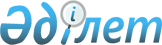 Аэронавигация қызметтерін көрсететін табиғи монополия субъектілерінің кірістердің, шығындар мен қолданысқа енгізілген активтердің бөлек есебін жүргізу қағидаларын бекіту туралы
					
			Күшін жойған
			
			
		
					Қазақстан Республикасы Табиғи монополияларды реттеу агенттiгi төрағасының м.а. 2013 жылғы 31 шілдедегі № 240-НҚ бұйрығы. Қазақстан Республикасының Әділет министрлігінде 2013 жылы 18 қыркүйекте № 8723 тіркелді. Күші жойылды - Қазақстан Республикасы Ұлттық экономика министрінің 2020 жылғы 22 мамырдағы № 42 бұйрығымен
      Ескерту. Күші жойылды – ҚР Ұлттық экономика министрінің 22.05.2020 № 42 (алғашқы ресми жарияланған күнінен кейін күнтізбелік он күн өткен соң қолданысқа енгiзiледi) бұйрығымен.
      "Табиғи монополиялар және реттелетін нарықтар туралы" 1998 жылғы 9 шілдедегі Қазақстан Республикасы Заңының 12-1-бабының 2) тармақшасына және 14-бабы 1-тармағының 15) тармақшасына, "Мемлекеттік статистика туралы" 2010 жылғы 19 наурыздағы Қазақстан Республикасы Заңының 16-бабы 3-тармағының 2) тармақшасына сәйкес БҰЙЫРАМЫН:
      1. Қоса беріліп отырған Аэронавигация қызметтерін көрсететін табиғи монополиялар субъектілерінің кірістердің, шығындар мен қолданысқа енгізілген активтердің бөлек есебін жүргізу қағидалары бекітілсін.
      2. Осы бұйрыққа қосымшаға сәйкес Қазақстан Республикасы Табиғи монополияларды реттеу агенттігінің кейбір нормативтік құқықтық актілерінің күші жойылды деп танылсын.
      3. Қазақстан Республикасы Табиғи монополияларды реттеу агенттігінің Темір жол көлігі, азаматтық авиация және порттар саласындағы реттеу департаменті (Г.Қ. Ыбыраева):
      1) заңнамада белгіленген тәртіппен осы бұйрықты Қазақстан Республикасы Әділет министрлігінде мемлекеттік тіркеуді;
      2) осы бұйрықты бұқаралық ақпарат құралдарында ресми жарияланғаннан кейін Қазақстан Республикасы Табиғи монополияларды реттеу агенттігінің интернет-ресурсында жариялауды қамтамасыз етсін.
      4. Қазақстан Республикасы Табиғи монополияларды реттеу агенттігінің Әкімшілік жұмысы департаменті (С.П. Базарбаев) осы бұйрық Қазақстан Республикасы Әділет министрлігінде мемлекеттік тіркелгеннен кейін:
      1) оны бұқаралық ақпарат құралдарында заңнамада белгіленген тәртіппен ресми жариялауды қамтамасыз етсін, кейін жарияланғаны туралы мәліметтерді Қазақстан Республикасы Табиғи монополияларды реттеу агенттігінің Заң департаментіне (С.С. Метенова) ұсынсын;
      2) оны Қазақстан Республикасы Табиғи монополияларды реттеу агенттігінің құрылымдық бөлімшелері мен аумақтық органдарының, Қазақстан Республикасы Көлік және коммуникация министрлігінің және "Қазаэронавигация" республикалық мемлекеттік кәсіпорынның назарына жеткізсін.
      5. Осы бұйрықтың орындалуын бақылау өзіме қалдырамын.
      6. Осы бұйрық алғаш ресми жарияланғанынан кейін күнтізбелік он күн өткен соң қолданысқа енгізіледі.
      "КЕЛІСІЛГЕН": 
      Қазақстан Республикасының
      Көлік және коммуникация
      министрінің міндетін атқарушы
      _______________С. Сарсенов
      2013 жылғы 2 тамыз
      "КЕЛІСІЛГЕН":
      Қазақстан Республикасының
      Статистика агенттігінің төрағасы
      _______________ А. Смайылов
      2013 жылғы 20 тамыз
      "КЕЛІСІЛГЕН":
      Қазақстан Республикасының
      Экономика және бюджеттік жоспарлау
      министрінің міндетін атқарушы
      _______________М. Құсайынов
      2013 жылғы 9 тамыз Аэронавигация қызметтерін көрсететін табиғи монополиялар
субъектілерінің кірістердің, шығындар мен қолданысқа енгізілген
активтердің бөлек есебін жүргізу қағидалары
1. Жалпы ережелер
      1. Аэронавигация қызметтерін көрсететін табиғи монополиялар және реттелетін нарықтар субъектілерінің кірістердің, шығындар мен қолданысқа енгізілген активтердің бөлек есебін жүргізу қағидалары (бұдан әрі – Қағидалар) "Табиғи монополиялар және нарықтарды реттеу туралы" 1998 жылғы 9 шілдедегі Қазақстан Республикасының заңнамасына сәйкес әзірленді.
      2. Қағидалардың негізгі мақсаты уәкілетті орган бекітетін экономикалық негізделген тарифтерді белгілеу үшін аэронавигацияның реттеліп көрсетілетін қызметтерінің түрлері бойынша және тұтастай өзге қызмет бойынша субъектілердің кірістердің, шығындар мен қолданысқа енгізілген активтердің бөлек есебін жүргізу тәртібін және қағидаттарын анықтау болып табылады.
      3. Табиғи монополиялар субъектілері табиғи монополиялар және реттелетін нарықтар туралы заңнамаға сәйкес табиғи монополиялар және реттелетін нарықтар саласында басшылықты жүзеге асыратын уәкілетті орган (бұдан әрі – уәкілетті орган) тарифтерін бекітетін реттеліп көрсетілетін аэронавигация қызметтерінің түрлері бойынша (бұдан әрі – реттеліп көрсетілетін қызметтер) кірістердің, шығындар мен қолданысқа енгізілген активтердің бөлек есебін жүзеге асырады. 
      4. Мәліметтерді уәкілетті органға ұсынумен бірге бөлек есебін жүргізу реттеліп көрсетілетін қызметтердің әрбір түрі бойынша және негізгі қызметке технологиялық байланысты және (немесе) табиғи монополиялар саласына жатқызылған тұтастай өзге қызмет бойынша кірістер, шығындар мен қолданысқа енгізілген активтер туралы жеке ақпарат жинау мен қорыту, сондай-ақ осы Қағидаларға сәйкес жүзеге асыру жүйесін білдіреді.
      5. Бөлек есептің негізгі қағидаттары:
      1) кірістерді, шығындар мен қолданысқа енгізілген активтерді бастапқы құжаттар деректерінің негізінде өндірістік процестер мен қызметтер түрлерінің тиісті топтарына тікелей жатқызудың мүмкіндігі кезінде тікелей жатқызу басымдығы;
      2) кірістердің, шығындардың және қолданысқа енгізілген активтердің өздері байланысты өндірістік процестер мен қызметтер түрлерінің сол топтарына себеп-салдарлық байланысы;
      3) кірістерді, шығындар мен қолданысқа енгізілген активтерді өндірістік процестер мен реттеліп көрсетілетін қызметтер түрлерінің тиісті топтарына жатқызудың және бөлудің ашықтығы.
      6. Бөлек есеп осы Қағидаларға сәйкес кірістерді, шығындар мен қолданысқа енгізілген активтерді өндірістік процестер мен қызметтер түрлерінің топтары бойынша бөлуге қажетті нақтылау деңгейін қамтамасыз етуге бухгалтерлік және басқарушылық есеп жүргізу үшін пайдаланылатын бастапқы құжаттарға негізделуі тиіс. Осы Қағидалар аэронавигация қызметтерін көрсететін Қазақстан Республикасының заңнамасына сәйкес аэронавигация қызметтерін көрсететін табиғи монополия субъектілерінің белгіленген белгілеген қаржылық және салықтық есептер ұсыну тәртібі мен нысанын өзгертпейді.
      7. Бөлек есебін жүргізу мақсатында Қағидаларда қолданылатын негізгі ұғымдар:
      1) басқарушылық процестер - нәтижесі барлық қалған өндірістік процестердің нәтижелілігі мен тиімділігін арттыру болып табылатын өндірісті басқару процестері;
      2) бөлу базасы - шығындар мен активтердің қолданысқа енгізілген дәрежесін қызметтер түрлеріне бөлу үшін пайдаланылатын сандық немесе пайыздық көрсеткіш (көрсеткіштер);
      3) бірлескен активтер - бірнеше қызметтер (қызметтер топтарын) ұсыну үшін пайдаланылатын қолданысқа енгізілген активтер, бірақ осы қызметтермен қандай болса да белгіленген себеп-салдарлық байланысы жоқ, алайда олардың қызметтер ұсынуда қолданысқа енгізілу дәрежесі уәкілетті органмен келісілген бөлу базасының негізінде анықталуы мүмкін;
      4) бірлескен шығындар - бірнеше қызметтерді (қызметтер тобын) ұсыну үшін пайдаланылатын шығындар, бірақ мұның қызмет көрсетулермен қандай болса да нақты себеп-салдарлық байланысы жоқ, сондықтан да уәкілетті органмен келісілген бөлу базасының негізінде бөлінеді;
      5) жалпы активтер - қызметтердің барлық түрлерін ұсынуға байланысты, бірақ осы қызметтермен қандай болса да белгіленген себеп-салдарлық байланысы жоқ активтер, сондықтан да олардың қызметтер ұсынуда қолданысқа енгізілген дәрежесі уәкілетті органмен келісілген бөлу базасының негізінде анықталуы мүмкін;
      6) жалпы шығындар - қызметтердің барлық түрлерін ұсынуға байланысты, бірақ осы қызметтермен қандай болса да белгіленген себеп-салдарлық байланысы жоқ шығындар, сондықтан да уәкілетті органмен келісілген бөлу базасының негізінде бөлінеді;
      7) көмекші процестер - нәтижелері негізгі өндірістік және басқарушылық процестерді жүзеге асыру үшін қажетті жағдайлар жасау болып табылатын өндірістік процестер;
      8) қызметтерге арналған жанама шығындар - бір мезгілде бірнеше қызметтермен (қызметтер тобымен) себеп-салдарлық байланысы бар шығындар, сондықтан олар белгілі бір қызметке тікелей және бір мәнді жата алмайды, бірақ шығындардың пайда болу себептерін көрсететін бөлу базасының негізінде қызметтерге бөлінуі мүмкін;
      9) қызметтерге жанама қолданысқа енгізілген активтер - бір мезгілде бірнеше қызметтермен (қызметтер тобымен) себеп-салдарлық байланысы бар қолданысқа енгізілген активтер, сондықтан олар белгілі бір қызметке тікелей және бір мәнді жата алмайды, бірақ белгіленген қызметтер көрсетуде олардың қолданысқа енгізілген дәрежесі осы себеп-салдарлық байланыстарды көрсететін бөлу базасының негізінде анықталады;
      10) қызметтерге тікелей қолданысқа енгізілген активтер - белгілі бір қызмет ұсынуға тікелей себеп-салдарлық байланысы бар қолданысқа енгізілген активтер, сондықтан да белгіленген қызметке тікелей және бір мәнді жатқызылуы мүмкін;
      11) қызметтерге тікелей шығындар - белгілі бір қызметпен тікелей себеп-салдарлық байланысы бар шығындар, сондықтан белгіленген қызметке тікелей және бір мәнді жатқызылуы мүмкін;
      12) негізгі өндірістік процестер - нәтижесі қызмет көрсету болып табылатын өндірістік процестер;
      13) өндірістік процестер топтары (бұдан әрі - ӨПТ) - қызметтер көрсетуге жеке де, бір-бірімен өзара іс-қимыл жасап отырып та қатысатын қызметтер көрсетудің белгілі бір өндірістік процестерінің жиынтығы;
      14) өндірістік процестер топтарының элементтеріне жанама қолданысқа енгізілген активтер - бір мезгілде бірнеше ӨПТ элементтерімен себеп-салдарлық байланысы бар қолданысқа енгізілген активтер, сондықтан да олар ӨПТ-ның белгілі бір элементіне тікелей және бір мәнді жата алмайды, бірақ олардың қолданысқа енгізілу дәрежесі осы себеп-салдарлық байланыстарды көрсететін бөлу базасының негізінде анықталады;
      15) өндірістік процестер топтарының элементтеріне жанама шығындар - бір мезгілде бірнеше ӨПТ элементтерімен себеп-салдарлық байланысы бар шығындар, сондықтан топтың белгілі бір элементіне тікелей және бір мәнді жата алмайды, бірақ шығындардың пайда болу себебін көрсететін бөлу базасының негізінде ӨПТ элементтері бойынша бөлінеді;
      16) өндірістік процестер - түпкілікті қызметтер көрсету мақсатында ресурстарын пайдаланып аэронавигация қызметтерін көрсететін табиғи монополиялар субъектілерінің қызметіндегі белгіленген іс-қимылдардың бірізділігі. Ол негізгі өндірістік, көмекші және басқарушылық процестерді қамтиды;
      17) өндірістік процестер топтарының элементтері (бұдан әрі - ӨПТ элементтері) - аэронавигациялық қызметтер көрсеткен кезде пайдаланылатын, олардың құны мен олармен байланысты шығындарды аэронавигация қызметтерінің түрлеріне бөлу үшін өндірістік процестердің топтары бойынша біріктірілген персонал мен негізгі құралдар топтары;
      18) ӨПТ элементтері бойынша тікелей қолданысқа енгізілген активтер - ӨПТ белгілі бір элементтерімен тікелей себеп-салдарлық байланысы бар қолданысқа енгізілген активтер, сондықтан ӨПТ-ның белгіленген элементіне тікелей және бір мәнді жатқызылуы мүмкін;
      19) ӨПТ элементтеріне тікелей шығындар - ӨПТ белгілі бір элементімен тікелей себеп-салдарлық байланысы бар шығындар, сондықтан ӨПТ-ның белгіленген элементіне тікелей және бір жақты жатқызылуы мүмкін;
      20) ресурстар - табиғи (шикізаттық, геофизикалық), еңбек (адам капиталы), күрделі (нақты капитал - негізгі құралдар), айналымдағы құралдары (материалдар), ақпараттық ресурстар, қаржылық (ақша капиталы) ресурстарға бөлінетін, өндірістік-шаруашылық қызметінде пайдаланылатын көздердің, құралдардың жиынтығы;
      21) себеп-салдарлық байланыс негізінде бөлу – реттеліп көрсетілетін қызметтердің түрлері бойынша кірістерді, шығындар мен қолданысқа енгізілген активтерді белгілі бір қызметтермен шығындардың, кірістердің және қолданысқа енгізілген активтердің байланысын, пайда болу себептерін алдын ала зерттеу негізінде бөлу;
      22) сыртқы қызметтер - аэронавигация қызметтерін көрсететін табиғи монополиялар субъектілерінің сыртқы пайдаланушыларға ұсынатын қызметтер;
      23) сыртқы пайдаланушылар - аэронавигация қызметтерін көрсететін табиғи монополиялар субъектілері қызметтерін тұтынушылар болып табылатын заңды және жеке тұлғалар;
      24) трансферттік такса - көрсетілген ішкі қызметтер бірлігіне мағыналардың құндық көрінісі;
      25) трансферттік төлемдер - көрсетілген ішкі қызметтер көлемінің құндық тұлғалануы;
      26) қолданысқа енгізілген активтер - аэронавигация қызметтерін ұсыну үшін пайдаланылатын аэронавигация қызметтерін көрсететін табиғи монополиялар субъектілерінің негізгі құралдары мен материалдық емес активтері;
      27) ішкі қызметтер - аэронавигация қызметтерін көрсететін табиғи монополиялар субъектісінің өндірістік процестерінің бір тобының өндірістік процестерінің екінші тобына ұсынылатын қызметтер болып табылатын сыртқы қызметтер ұсынудың шартты түрде бөлінетін кезеңдері;
      28) экономикалық негізделген шығындар - аэронавигация қызметтерін көрсететін табиғи монополиялар субъектілерінің операциялық қызметін, қолданысқа енгізілген активтерге салынған қолданысқа енгізілген капиталы және қолданысқа енгізілген активтерді үдемелі өндіруге амортизациялық аударымдары бойынша аэронавигация қызметтерін көрсететін табиғи монополиялар субъектінің өтемдерін қамтамасыз етуге байланысты шығындары.
      Осы Қағидаларда пайдаланылатын өзге де ұғымдар Қазақстан Республикасының табиғи монополиялар және реттелетін нарықтар туралы заңнамасына сәйкес қолданылады.
      8. Реттеліп көрсетілетін қызметтердің түрлері бойынша шығындарды бөлу және қолданысқа енгізілген активтерді анықтау үшін аэронавигация қызметтерін көрсететін табиғи монополиялар субъектілерінің шығындары мен қолданысқа енгізілген активтері өндірістік процестер топтары бойынша топтастырылады. Шығындарды бөлу және қолданысқа енгізілген активтерді анықтау аэронавигация қызметтерін ұсынудың барлық кезеңдерін бірізділіктен бөлу негізінде жүргізіледі. Шығындарды бөлу ӨПТ элементтерін ұстау мен қызмет көрсету процестерін және аэронавигациялық қызметтерді сыртқы пайдаланушыларға сату процестеріне байланысты шығындарды өзге қызметтер ұсынудан бөліп алу жолымен жүргізіледі. Активтердің қолданысқа енгізілген дәрежесін анықтау ӨПТ-ның тиісті элементтерімен және аэронавигацияның реттеліп көрсетілетін қызметтерін өткізу процестерімен байланысты қолданысқа енгізілген активтерді бөлу және өзге де қызметпен байланысты активтерді бөлу жолымен жүргізіледі.
      Аэронавигация қызметтерін көрсететін табиғи монополиялар субъектілерінің бөлек есепті жүргізуі мақсатында өндірістік процестердің мынадай топтары бөлінеді:
      1) әуе қозғалысын жоспарлау және басқару;
      2) өзге қызмет.
      Бөлек есеп мақсатында өндірістік процестердің топтары бойынша топтастырылған кірістер, шығындар мен қолданысқа енгізілген активтер реттеліп көрсетілетін қызметтердің әрбір түрі бойынша және тұтастай өзге қызмет бойынша бөлінеді. 2. Кірістердің, шығындар мен қолданысқа енгізілген активтердің
бөлек есебін жүргізу тәртібі
      9. Субъектілердің бөлек есепті жүргізуі Қаржылық Есептіліктің Халықаралық Стандарттарына (ҚЕХС) сәйкес қабылданған бухгалтерлік есепті жүргізу қағидаттарына негізделеді. Бөлек есеп мақсаттары үшін ҚЕХС түсіндіруі кезінде ақпараттың бастапқы және неғұрлым шынайы көзі Қаржылық есептілікті түсіндіру жөніндегі халықаралық комитеттің түсіндірмесі (IFRIC), бухгалтерлік есеп және аудит мәселелері жөніндегі Қазақстан Республикасы Қаржы министрлігінің Сараптама Кеңесінің ұсынымдары болып табылады.
      10. Бөлек есеп жүргізу кезінде субъектілер мынадай талаптарды орындауға тиіс:
      1) аэронавигацияның реттеліп көрсетілетін қызметтеріне жатқызылған барлық өндірістік көрсеткіштер, кірістер мен шығыстар тиісті есептік құжаттармен расталуға тиіс;
      2) жазбалар олардың шолуын, аудитін және өзара бақылайтын құжаттар деректерінің салыстыруын жеңілдететін нысанда ұйымдастырылуға тиіс;
      3) егер бухгалтерлік және статистикалық есептік құжаттарда ақпарат толық мөлшерде ұсынылмаған болса, онда ол ақпаратты толықтыратын құжаттарға тоғыспалы сілтемелермен бекітілуге тиіс.
      11. Қызметтердің заттай өндірістік көрсеткіштерінің, көлемдік заттай көрсеткіштерінің бөлек есебі мен есебі және заттай көрсеткіштердің бірліктеріне үлестік шығыстар мен кірістердің калькуляциясын жүргізу және заңнамада көзделген өзге мақсаттар үшін осы Қағидаларға сәйкес пайдаланылатын бухгалтерлік, статистикалық (өндірістік) және өзге де есептіліктің құжаттары, статистикалық деректер, жұмыс құжаттары мен есептер бес жыл бойы сақталады.
      12. Осы Қағидаларда белгіленген аэронавигацияның реттеліп көрсетілетін қызметтерінің түрлері бойынша кірістер, шығыстар мен қолданысқа енгізілген активтер бойынша бөлек есебін жүргізу туралы мәліметтер (бұдан әрі – Мәлімет) ол 1 қаңтардан бастап 31 желтоқсанды қоса күнтізбелік бір жылға тең кезеңге жасайды.
      13. Субъектілер уәкілетті органға есепті жылдан кейінгі жылдың 1 мамырынан кешіктірмей осы Қағидаларға 17-қосымшаға сәйкес нысаны бойынша аэронавигация қызметтерін көрсететін табиғи монополия субъектілерінің сыртқы қызметтерге кірістерді, шығындар мен қолданысқа енгізілген активтерді бөлу туралы мәліметтер, осы Қағидаларға 18-қосымшаға сәйкес нысаны бойынша аэронавигация қызметтерін көрсететін табиғи монополия субъектілерінің өндірістік процестердің топтары бойынша кірістерді, шығындар мен қолданысқа енгізілген активтерді бөлу туралы мәліметтер және ҚЕХС-қа сәйкес жасалған аудиттелген қаржылық есептілікті ұсынады.
      14. Бөлек есептің негізгі қағидаттары:
      1) ұсынылған ақпараттан түскен пайданың және оны алуға арналған шығындардың арасындағы теңгерім;
      2) есептіліктің негізгі мақсатын орындау үшін сапалы сипаттамалар арасындағы теңгерім.
      15. Бөлек есеп кезінде шығындарды бөлу өлшемдері:
      1) себеп-салдарлық байланысы;
      2) әділеттілік болып табылады.
      16. Қолданысқа енгізілген негізгі құралдар мен материалдық емес активтер, кірістер мен шығындар аэронавигацияның реттеліп көрсетілетін қызметтері және өзге қызмет бойынша ескеріледі.
      17. Аэронавигацияның реттеліп көрсетілетін қызметтері бойынша көрсетілетін қызметтердің (тауарлардың, жұмыстардың) өзіндік құнына Қазақстан Республикасы Табиғи монополияларды реттеу агенттігі төрағасының 2013 жылғы 25 сәуірдегі № 130-НҚ бұйрығымен бекітілген (Нормативтік құқықтық актілерді мемлекеттік тіркеу тізілімінде № 8480 нөмірмен тіркелген) Табиғи монополиялар субъектiлерiнiң реттелiп көрсетiлетiн қызметтерiне (тауарларына, жұмыстарына) тарифтер (бағалар, алым ставкаларын) бекiту кезiнде қолданылатын шығындарды қалыптастырудың ерекше тәртібіне сәйкес ескерілмейтін шығындарды қоспағанда, шығындар енгізіледі.
      18. Кірістерді реттеліп көрсетілетін қызметтердің түрлері бойынша және реттеліп көрсетілмейтін қызметтерге бөлу осы Қағидаларда белгіленген бөлек есептің негізгі қағидаттары ескеріле отырып жүргізіледі. Реттеліп көрсетілетін қызметтер мен реттеліп көрсетілмейтін қызметтердің әрбір түрін көрсетуден түскен кірістер тиісті қызметтер түрлерінің көлеміне және сыртқы пайдаланушыларға қызметтердің аталған түрлері көрсетілген бағаларға (тарифтерге) сүйене отырып анықталады.
      19. Қызметтерден түскен кірістер реттеліп көрсетілетін қызметтердің түрлері бойынша және реттеліп көрсетілмейтін қызметтерге бастапқы құжаттардың деректері негізінде тікелей жатқызылады.
      20. Аэронавигациялық қызметтердің әрбір түрін сыртқы пайдаланушыларға ұсыну жөніндегі шығындар қызметтердің тиісті түрлерін көрсетуге және сатуға байланысты "Әуе қозғалысын жоспарлау және басқару" ӨПТ-ның шығындарынан жинақталады.
      21. Қызметтердің, аэронавигациялық қызметтен басқа, реттелмейтін түрлерін ұсыну жөніндегі шығындар қызметтердің тиісті түрлерін, "Әуе қозғалысын жоспарлау және басқару" ӨПТ-ы көрсеткен ішкі қызметтер үшін трансферттік төлемдерді қоса, көрсету мен сатуға байланысты "Өзге қызмет" ӨПТ-ның шығындарынан жинақталады. Трансферттік төлемдер, егер реттеліп көрсетілмейтін қызметтерді ұсыну кезінде ішкі қызметтер көрсетілген болса ескеріледі.
      22. "Әуе қозғалысын жоспарлау және басқару" ӨПТ-ы көрсететін аэронавигацияның реттеліп және реттеліп көрсетілмейтін қызметтерінің әрбір түрі бойынша қолданысқа енгізілген активтерге қызметтердің тиісті түрлерін көрсетуге және сатуға байланысты қолданысқа енгізілген активтер жатады.
      23. "Өзге қызмет" ӨПТ көрсететін аэронавигацияның реттеліп көрсетілмейтін қызметтері бойынша қолданысқа енгізілген активтерге реттеліп көрсетілмейтін қызметтердің тиісті түрлерін көрсетуге және өткізуге байланысты осы ӨПТ-ның қолданысқа енгізілген активтері, сондай-ақ реттеліп көрсетілмейтін қызметтердің көрсетілген түрлерін ұсынуға қажетті "Әуе қозғалысын жоспарлау және басқару" ӨПТ көрсеткен ішкі қызметтердің түрлері бойынша қолданысқа енгізілген активтер жатады. Ішкі қызметтердің түрлері бойынша қолданысқа енгізілген активтер, егер реттеліп көрсетілмейтін қызметтерді ұсынған кезде ішкі қызметтер пайдаланылатын жағдайда есептеледі. 3. Өндірістік процестер топтары бойынша кірістер,
шығындар мен қолданысқа енгізілген активтер
      24. "Әуе қозғалысын жоспарлау және басқару" өндірістік процестер тобы мынадай өндірістік процестерді қамтиды:
      әуе қозғалысын жоспарлау және басқару;
      аэронавигациялық ақпаратпен қамтамасыз ету (аэронавигациялық (бұдан әрі - АІР) ақпарат жинақтарын, пилоттарға арналған (бұдан әрі - NOTAM) хабарларды, аэронавигациялық (бұдан әрі - АІР) ақпарат нұсқауларын әзірлеу және ұшар алдында ақпарат бюллетеньдерін ұсыну);
      авариялық хабарландыру;
      әуе қозғалысына консультативтік қызмет көрсету;
      аудандық диспетчерлік қызмет көрсету;
      ұшып келуге диспетчерлік қызмет көрсету;
      әуеайлақтық диспетчерлік қызмет көрсету;
      радиолокациялық жүйелер мен навигациялық жүйелерді құру және пайдалану;
      әуе қозғалысын басқарудың автоматтандырылған жүйелерін құру және пайдалану;
      телефон желілерін, радиобайланыс желілерін, авиациялық тіркелген электрбайланыс (бұдан әрі - AFTN) желілерімен қызмет көрсету, оларды ұстау, жоспарлау және дамыту;
      электрмен қоректендірілетін резервтік көздерді ұстау;
      қызметтерді тұтынушылармен жұмыс (шарттарды ресімдеу мен жасасу, шоттар мен өзара есеп айырысуды ұсыну).
      "Әуе қозғалысын жоспарлау және басқару" ӨПТ сыртқы және ішкі қызметтерді көрсетеді.
      Сыртқы қызметтер қызметтерді сыртқы пайдаланушыларға көрсетіледі. Ішкі қызметтер "Өзге қызмет" өндірістік процестері тобына көрсетіледі.
      Сыртқы қызметтерге аэронавигацияның мынадай:
      Қазақстан Республикасының әуе кеңістігінде аэронавигациялық қызмет көрсету;
      әуеайлақтар маңайында аэронавигациялық қызмет көрсету қызметтері жатады.
      Сыртқы қызметтер аэронавигациялық реттеліп және реттеліп көрсетілмейтін қызметтері болып бөлінеді. Аэронавигацияның реттеліп көрсетілмейтін қызметтеріне Қазақстан Республикасының әуе кеңістігі арқылы Қазақстан Республикасының аумағына қонуды жүзеге асырмастан және қонуды жүзеге асыра отырып, коммерциялық емес мақсатта халықаралық әуе тасымалын іске асыратын шетелдік авиакомпанияларға әуе кеңістігінде және әуеайлақтар маңында аэронавигациялық қызметтер жатады.
      Ішкі қызметтерге сыртқы пайдаланушыларға оларды одан әрі сату мақсатында көрсетілетін мынадай қызметтер жатады:
      телефон, радио және электр байланыс;
      резервтік электрмен қоректендіру көздері өндірген электр энергиясымен қамтамасыз ету; 
      үй-жайларды, жабдықтар мен басқа да мүліктерді одан әрі жалға беру мақсатында оларды ұстау және оларға қызмет көрсету;
      регламенттен тыс жұмыс істеу кезінде аэронавигациялық қызмет көрсету.
      "Әуе қозғалысын жоспарлау және басқару" ӨПТ-ның кірістері сыртқы қызметтер көрсеткені үшін түскен кірістерден және "Өзге қызмет" ӨПТ көрсеткен ішкі қызметтер үшін трансферттік төлемдерден жинақталады. Сыртқы қызметтер көрсеткені үшін түскен кірістер жоғарыда аталған қызметтердің көрсетілуі бойынша тиісті қызметтер мен бағалардың көлеміне қарай айқындалады. Ішкі қызметтер үшін трансферттік төлемдер осындай қызметтердің көрсетілуі бойынша көрсетілген қызметтер мен трансферттік такса көлеміне қарай айқындалады.
      "Әуе қозғалысын жоспарлау және басқару" ӨПТ-ның шығындары осы ӨПТ өндірістік процестерін орындауды қамтамасыз етуге байланысты шығындардан жинақталады.
      "Әуе қозғалысын жоспарлау және басқару" ӨПТ-ның қолданысқа енгізілген активтеріне осы ӨПТ-ның элементтері (машиналар, жабдықтар, үй-жайлар, ғимараттар, көлік құралдары, өзге де негізгі құралдар, сондай-ақ ӨПТ-ның тиісті элементтерімен байланысты материалдық емес активтер) бойынша бөлінген барлық активтер жатады.
      25. "Өзге қызмет" өндірістік процестер тобы:
      аэронавигациялық ақпарат құжаттарын (АІР, түзетулер, бағыттық карталар және т.б.) бөгде ұйымдарға коммерциялық сату;
      телефон, радио және электр байланысы қызметтерін, сондай-ақ резервтік электрмен қоректендіру көздері өндірген электр энергиясымен қамтамасыз ету жөніндегі қызметтермен сыртқы пайдаланушыларды коммерциялық қамтамасыз ету және оларға сату;
      қызметтердің өзге де түрлерімен коммерциялық қамтамасыз ету және сату қызметтерін көрсету өндірістік процестерін қамтиды.
      Осы ӨПТ сыртқы қызметтерді көрсетеді.
      Сыртқы қызметтерге:
      аэронавигациялық ақпарат құжаттарын (АІР, түзетулер, бағыттық карталар және т.б.) бөгде ұйымдарға коммерциялық сату;
      телекоммуникациялар қызметтері;
      коммерциялық радиохабарлар түріндегі радиобайланыс, жоғары жиілікті байланыс арналарын беру қызметтері;
      желіге кіру нүктелерін беру, алыстан қол жеткізу пультты қосу және қызмет көрсету бойынша, телеграфтық индексті иелену, коммерциялық жеделхаттар жіберу бойынша телеграфтық байланыс қызметтері;
      коммуналдық қызметтер, электр энергиясы, электр желілерін пайдалану, резервтік электрмен қоректендіру көздерін пайдалану;
      негізгі құралдар мен тауар-материалдық қорларды сату;
      күзет қызметтері;
      үй-жайлар, жабдықтар мен басқа да мүліктерді жалға беру, оларды ұстау және оларға қызмет көрсету;
      өзге де қызметтер жатады.
      "Өзге қызмет" ӨПТ-ның кірістері жоғарыда аталған қызметтердің көрсетілуі бойынша тиісті қызметтер мен бағалардың көлеміне қарай айқындалатын сыртқы қызметтер көрсетуден түскен кірістерден жинақталады.
      "Өзге қызмет" ӨПТ-ның шығындары осы ӨПТ-ның өндірістік процестерін қамтамасыз етуге байланысты шығындардан және "Әуе қозғалысын жоспарлау және басқару" ӨПТ көрсеткен ішкі қызметтер үшін трансферттік төлемдерден жинақталады.
      "Өзге қызмет" ӨПТ-ның қолданысқа енгізілген активтеріне осы ӨПТ-ның элементтері (машиналар, жабдықтар, үй-жайлар, ғимараттар, көлік құралдары, өзге де негізгі құралдар, сондай-ақ ӨПТ-ның тиісті элементтерімен байланысты материалдық емес активтер) бойынша бөлінген барлық активтер жатады.
      26. Осы Қағидалардың 24, 25-тармақтарында көзделмеген қызметтерді көрсету кезінде, оларды ішкі және сыртқы қызметтерге жатқызуды осы Қағидалардың 7-тармағының 2) және 4) тармақшаларында белгіленген ұғымдар негізінде аэронавигация қызметтерін көрсететін табиғи монополиялар субъектілер дербес жүргізеді.
      27. Табиғи монополиялар және реттелетін нарықтар субъектілері Қазақстан Республикасының табиғи монополиялар туралы заңнамасына сәйкес реттеліп көрсетілетін аэронавигация қызметтерін көрсетуден басқа қызмет түрлері жүзеге асыру кезінде табиғи монополия субъектілері қызметінің осындай түрлеріне сәйкес келетін өндірістік процестер топтарын бөледі және қызметтің осындай түрлері бойынша уәкілетті органның бөлек есеп жүргізу жөніндегі нормативтік құжаттамаларын басшылыққа ала отырып, олар бойынша бөлек есепті жүзеге асырады. 4. Шығындарды және қолданысқа енгізілген активтерді бөлу
      28. Бөлек есепті жүргізу мақсаттары үшін шығындар мен қолданысқа енгізілген активтер тікелей, жанама, бірлескен және жалпы болып бөлінеді.
      29. Шығындарды бөлу және активтердің қолданысқа енгізілу дәрежесін анықтау үшін шығындар мен активтердің тиісті ӨПТ-мен және аэронавигациялық ұйым ұсынатын қызметтермен себеп-салдарлық байланысының негізінде бөлу әдіснамасы пайдаланылады. Бұл ретте шығындар мен активтердің әрбір ӨПТ бойынша ресурстармен себеп-салдарлық байланысы және осы ресурстардың табиғи монополиялар субъектілері ұсынатын қызметтермен себеп-салдарлық байланысы белгіленеді.
      Қолданысқа енгізілген активтердің амортизациясы қолданысқа енгізілген активтердің құнын бөлу негізінде бөлінеді.
      30. Аэронавигациялық ұйымдар көрсететін қызметтерге шығындарды және қолданысқа енгізілген активтерді бөлу процесі мынадай кезеңдерден тұрады (схема – осы Қағидаларға 1-қосымша):
      Шығындарды бөлудің бірінші кезеңінде жұмсалған шығындар мен қолданысқа енгізілген активтердің аэронавигациялық қызмет көрсететін табиғи монополиялар субъектілерінің қызметтер көрсетуде пайдаланылатын ресурстарымен арасындағы тікелей және жанама байланыстарды анықтау жүргізіледі. Анықталған байланыстардың негізінде шығындар мен қолданысқа енгізілген активтерді аэронавигациялық ұйымның тиісті ресурстары бойынша (жанама шығындар мен қолданысқа енгізілген активтерді ресурстарға бөлу базасын жанама бөлу кезінде пайдаланылатын ресурстардың негізгі түрлерінің тізбесі осы Қағидаларға 2-қосымшада келтірілген) топтастыру жүргізіледі. Шығындар мен қолданысқа енгізілген активтердің және ресурстардың тікелей байланыстары болған жағдайда, жүзеге асырылған шығындар мен қолданысқа енгізілген активтердің құнын осындай ресурстарға, жанама байланыстары болған жағдайда - өндірістік шығындар мен қолданысқа енгізілген активтердің құнын бөлу базасының негізінде тиісті ресурстарға тікелей жатқызу жүргізіледі.
      Шығындар мен қолданысқа енгізілген активтерді бөлудің екінші кезеңінде аэронавигациялық қызмет көрсететін табиғи монополиялар субъектілерінің ресурстарының негізгі өндірістік, көмекші және басқарушылық процестермен тікелей және жанама байланыстарын анықтау жүргізіледі. Анықталған байланыстардың негізінде ресурстарға топтастырылған шығындар мен қолданысқа енгізілген активтерді тиісті өндірістік процестерге (ресурстармен байланысты шығындар мен қолданысқа енгізілген активтерді ресурстарға бөлу базасын өндірістік процестерге бөлу кезінде пайдаланылатын өндірістік процестердің үлгі тізбесі осы Қағидаларға 3-қосымшада келтірілген) жатқызу жүргізіледі. Ресурстар мен өндірістік процестердің арасында тікелей байланыстар болған жағдайда, ресурстарға топтастырылған, жүзеге асырылған шығындар мен қолданысқа енгізілген активтердің құнын тиісті өндірістік процестерге, жанама байланыстары болған жағдайда - ресурстарға топтастырылған өндірістік шығындар мен қолданысқа енгізілген активтердің құнын жанама бөлу базасының негізінде тиісті өндірістік процестерге тікелей жатқызу жүргізіледі.
      Шығындар мен қолданысқа енгізілген активтерді бөлудің үшінші кезеңінде аэронавигациялық қызмет көрсететін табиғи монополиялар субъектілерінің көмекші процестерінің тиісті негізгі өндірістік және басқарушылық процестермен тікелей және жанама байланыстары айқындалады. Анықталған байланыстардың негізінде көмекші процестермен байланысты шығындар мен қолданысқа енгізілген активтерді негізгі өндірістік және басқарушылық процестерге (көмекші процестермен байланысты шығындар мен қолданысқа енгізілген активтерді негізгі бөлу базасын жанама бөлу кезінде пайдаланылатын тізбе осы Қағидаларға 4-қосымшада келтірілген) тікелей жатқызу және жанама бөлу жүргізіледі. Қосалқы процестердің негізгі өндірістік және басқарушылық процестермен тікелей байланыстары болған жағдайда, көмекші процестермен байланысты, жүзеге асырылған шығындар мен қолданысқа енгізілген активтердің құнын тиісті негізгі өндірістік және басқарушылық процестерге, жанама байланыстары болған жағдайда – көмекші процестермен байланысты жұмсалған шығындар мен қолданысқа енгізілген активтердің құнын бөлу базасының негізінде тиісті негізгі өндірістік және басқарушылық процестерге тікелей жатқызу жүргізіледі.
      Шығындар мен қолданысқа енгізілген активтерді бөлудің төртінші кезеңінде негізгі өндірістік процестермен байланысты шығындар мен қолданысқа енгізілген активтерді ӨПТ-ның сыртқы қызметтері мен элементтеріне тікелей жатқызу және жанама бөлу үшін аэронавигациялық қызмет көрсететін табиғи монополиялар субъектілерінің негізгі өндірістік процестерінің ӨПТ-ның тиісті сыртқы қызметтермен және элементтерімен тікелей және жанама байланыстары анықталады. Негізгі өндірістік процестердің сыртқы қызметтердің белгілі бір түрін көрсетумен тікелей байланысты болған жағдайда осындай процестермен байланысты шығындар мен қолданысқа енгізілген активтер сыртқы қызметтердің тиісті түрлерінің құнына тікелей жатады. Егер негізгі өндірістік процестер сыртқы қызметтердің бірнеше түрлерін көрсетумен тікелей байланысты (жанама байланысты) болған жағдайда, осындай процестермен байланысты шығындар мен қолданысқа енгізілген активтер бөлу базасын пайдаланып сыртқы қызметтердің тиісті түрлерінің құнына жатады. ӨПТ-ның элементтерін ұстау мен пайдалануды қамтамасыз ететін негізгі өндірістік процестермен байланысты шығындар мен қолданысқа енгізілген активтер ӨПТ-ның элементтеріне тікелей және жанама жатады. ӨПТ-ның элементтерін ұстау мен пайдалануды қамтамасыз ететін негізгі өндірістік процестердің ӨПТ-ның белгілі бір элементтерімен тікелей байланыстары болған жағдайда, осындай негізгі өндірістік процестермен байланысты жұмсалған шығындар мен қолданысқа енгізілген активтерді ӨПТ-ның тиісті элементтеріне тікелей жатқызу, жанама байланыстары болған жағдайда - осындай негізгі өндірістік процестермен байланысты жұмсалған шығындар мен қолданысқа енгізілген активтердің құнын тиісті ӨПТ элементтеріне бөлу базасының негізінде жанама бөлу жүргізіледі. Негізгі өндірістік процестермен байланысты шығындар мен активтердің бөлу базасын ӨПТ-ның қызметтері мен элементтеріне жанама бөлген кезде пайдаланылатын үлгі тізбесі осы Қағидаларға 5-қосымшада келтірілген.
      Шығындар мен қолданысқа енгізілген активтерді бөлудің бесінші кезеңінде басқарушылық процестері ӨПТ элементтерінің басқарушылық процестеріне (ӨПТ-ның элементтерін ұстау мен пайдалануға байланысты басқарушылық процестері) және өзге де басқарушылық процестерге бөлінеді. ӨПТ элементтерінің басқарушылық процестеріне байланысты шығындар мен қолданысқа енгізілген активтер уәкілетті органмен келісілген бөлу базасын пайдаланып тиісті ӨПТ-ның элементтеріне бөлінеді.
      Шығындар мен қолданысқа енгізілген активтерді бөлудің алтыншы кезеңінде ӨПТ элементтерінің сыртқы және ішкі қызметтер көрсетумен тікелей және жанама байланысы анықталады. ӨПТ элементтерінің сыртқы немесе ішкі қызметтердің белгілі бір түрлерімен тікелей байланыстары болған жағдайда, ӨПТ-ның осындай элементтері бойынша топтастырылған, жұмсалған шығындары мен қолданысқа енгізілген активтерін сыртқы немесе ішкі қызметтердің тиісті түрлеріне тікелей жатқызу жүргізіледі. Сыртқы немесе ішкі қызметтерге тікелей жатқызылмаған, ӨПТ-ның элементтері бойынша топтастырылған өзге шығындар мен қолданысқа енгізілген активтер бөлу базасын пайдаланып анықталған жанама байланыстың негізінде тиісті сыртқы және ішкі қызметтердің құнына бөлінеді. ӨПТ-ның элементтері бойынша топтастырылған шығындар мен қолданысқа енгізілген активтер негізгі бөлу базасын сыртқы және ішкі қызметтерге жанама бөлу кезінде пайдаланылатын тізбе осы Қағидаларға 6-қосымшада келтірілген.
      Бөлудің жетінші кезеңінде өзге де басқарушылық процестермен байланысты шығындар мен қолданысқа енгізілген активтерді уәкілетті органмен келісілген бөлу базасын пайдаланып тиісті сыртқы қызметтерге бөлу жүргізіледі.
      Шығындар мен қолданысқа енгізілген активтерді бөлудің сегізінші кезеңінде тиісті шығындар мен қолданысқа енгізілген активтерді сыртқы қызметтер ұсынудың кезеңдері бойынша сыртқы қызметтер ұсынуға байланысты шығындар мен қолданысқа енгізілген активтерді анықтау үшін көрсетілген ішкі қызметтерді ескере отырып жинақтау жүргізіледі (сыртқы қызметтер ұсынудың кезеңдері бойынша шығындар мен қолданысқа енгізілген активтерді жинақтау және ішкі қызметтерді сыртқы қызметтерге жатқызу тәртібі осы Қағидаларға 7-қосымшада келтірілген).
      31. Шығындардың, ресурстардың, өндірістік процестердің осы Қағидаларға 2-7-қосымшаларда келтірілген тізбелері аэронавигациялық ұйымның ұйғарымы бойынша қосымша нақтылануы және кеңейтілуі мүмкін ең аз тізбелер болып табылады. Өндірістік процестер топтары аэронавигациялық қызмет көрсететін табиғи монополиялар субъектілері ұсынатын қызметтердің түрлеріне және қызметтер көрсету технологияларына және осы қызметтердің арасындағы өзара байланысқа қарай нақтылануы мүмкін.
      Осы Қағидалардың 2-7-қосымшаларында көрсетілмеген шығындар мен қолданысқа енгізілген активтерді бөлудің базасын аэронавигациялық ұйым уәкілетті органның келісімі бойынша Қазақстан Республикасының заңнамасында белгіленген тәртіппен қолданады.
      32. Осы Қағидаларда көзделген есепті әзірлеу барысында қолданылатын бөлу базалары жылдық негізінде есептеледі. Бөлу базаларының қолданылатын түрлерін уәкілетті органның келісімінсіз аэронавигациялық қызмет көрсететін табиғи монополиялар субъектілері өзгерте алмайды, басқа бөлу базасына ауысу уәкілетті органның келісімі бойынша Қазақстан Республикасының заңнамасында белгіленген тәртіппен жүзеге асырады.
      33. Қағидалардың негізінде субъектілер Заңның 7-бабының 17) тармақшасына сәйкес бөлек есеп жүргізудің мақсаттары үшін жеке есепке алу саясаты түрінде реттеліп көрсетілетін қызметтердің түрлері бойынша кірістердің, шығындар мен қолданысқа енгізілген активтердің жеке есебін жүргізудің әзірленген және бекітілген өздерінің әдістемелерін уәкілетті органмен заңнамада белгіленген тәртіппен келіседі.
      34. Осы Қағидаларда белгіленген есептерді жасаған кезде аэронавигация қызметтерін көрсететін табиғи монополия субъектілері осы Қағидаларға 17-қосымшада аэронавигация қызметтерін көрсететін табиғи монополия субъектілерінің сыртқы қызметтерге кірістерді, шығындар мен қолданысқа енгізілген активтерді бөлу туралы мәліметтер көрсетілген жиынтық деректерді бухгалтерлік есепте көрсетілген Қағидаларға ұқсас деректермен салыстырып тексеруді жүргізеді:
      кірістердің жиынтық сомасы Қазақстан Республикасының бухгалтерлік есеп және қаржылық есептілік туралы заңнамасына сәйкес жасалатын тиісті кезеңдегі кірістер мен шығыстар туралы есептің "Тауарларды, жұмыстарды және қызметтерді сатудан түскен кірістер" деген жол бойынша көрсетілген деректермен сәйкес келуі тиіс;
      шығыстар мен амортизацияның жиынтық сомасы Қазақстан Республикасының бухгалтерлік есеп және қаржылық есептілік туралы заңнамасына сәйкес жасалатын тиісті кезеңдегі кірістер мен шығыстар туралы есептің "Өндірілген қызметтердің өзіндік құны" және "Кезең шығыстары" деген жолдар бойынша көрсетілген деректер сомасымен сәйкес келуі тиіс.
      36. Қағаз жеткізгіштегі мәліметтерге Субъектінің басшысы, бас бухгалтері мен орындаушысы қол қояды және мөрмен расталады. Өткен жыл үшін мәліметтер уәкілетті органға электрондық және қағаз түріндегі жеткізгіште ұсынады. Аэронавигациялық ұйымдар көрсететін қызметтерге шығындарды және
қолданысқа енгізілген активтерді бөлу схемасы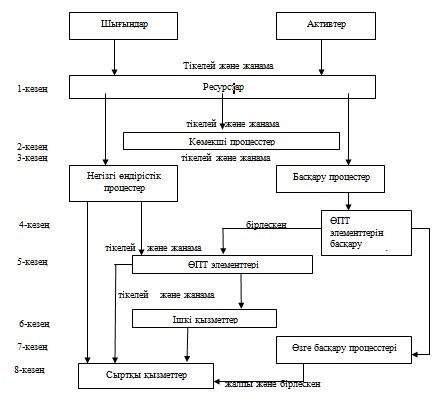 
      Нысан Ресурстардың негізгі түрлерінің және ресурстарға жанама
шығындар мен қолданысқа енгізілген активтерді бөлу базасының
тізбесі
      Ескерту:
      - шығындарды, активтерді, амортизацияны тікелей жатқызу;
      - шығындарды, активтерді, амортизацияны жанама бөлу. Ресурстар түрлері бойынша топтастырылған өндірістік
процестердің және шығындар мен қолданысқа енгізілген активтерді
бөлу базаларының үлгі тізбесі
      Ескерту: 
      * % ресурстарды нақты пайдалану туралы деректер болмаған жағдайда, ресурстарды пайдалану % сараптамалық (бағалау) деректерінің негізінде анықталады 
      Нысан Көмекші процестермен байланысты шығындар мен қолданысқа
енгізілген активтерді бөлудің негізгі базаларының тізбесі
      Нысан Қызметтерге және ӨПТ элементтеріне негізгі өндірістік
процестермен байланысты шығындар мен қолданысқа енгізілген
активтерді бөлу базаларының үлгі тізбесі
      * - еңбекпен қамту % бойынша деректер болмаған кезде уәкілетті орган келісім берген кездегі сараптамалық (бағалау) деректерін пайдаланылуы мүмкін
            Нысан ӨПТ элементтерінен қызметтерге негізгі
бөлу базаларының тізбесі
      * - еңбекпен қамту % бойынша деректер болмаған кезде уәкілетті орган келісім берген кездегі сараптамалық (бағалау) деректерін пайдаланылуы мүмкін
            Нысан Сыртқы қызметтерді және ішкі қызметтерді жатқызу кезеңі бойынша
сыртқы қызметтерге шығындар мен қолданысқа енгізілген активтерді жинақтау
      Ескерту: * - шығындарды және қолданысқа енгізілген активтерді тікелей және жанама жатқызу
      Нысан
      _______________________
      Ұйымның атауы ________ жыл үшін ресурстардың түрлеріне шығындар мен активтерді бөлу
      (мың теңге)
      * - жанама бөлу кезінде толтырылады
      Басшы ____________________   __________
      М.О.       Т.А.Ә.               қолы
      Бас бухгалтер _______________   __________
                         Т.А.Ә.          қолы
      ______ жыл "_____"__________
      Нысан
      _______________________
      Ұйымның атауы ________ жыл үшін өндірістік процестреге ресурстарда
топтастырылған шығындар мен қолданысқа енгізілген активтерді бөлу
      (мың теңге)
      * - жанама бөлу кезінде толтырылады
      Басшы ____________________   __________
      М.О.         Т.А.Ә.              қолы
      Бас бухгалтер __________________   __________
                           Т.А.Ә.           қолы
      ______ жыл "_____"__________
      Нысан
      _______________________ 
      Ұйымның атауы _______ жыл үшін негізгі өндірістік және басқару процестеріне
көмекші процестермен байланысты шығындар мен қолданысқа енгізілген активтерді бөлу
      (мың теңге)
      Басшы ____________________   __________
      М.О.         Т.А.Ә.             қолы
      Бас бухгалтер __________________   __________
                           Т.А.Ә.           қолы
      ______ жыл "___"__________
            Нысан
      _______________________ 
      Ұйымның атауы ________ жыл үшін сыртқы қызметтер мен ӨПТ элементтеріне
негізгі өндірістік процестермен байланысты шығындар мен қолданысқа енгізілген активтерді бөлу
      (мың теңге)
      * - жанама бөлу кезінде толтырылады
      Басшы ____________________   __________ 
      М.О.        Т.А.Ә.              қолы
      Бас бухгалтер __________________   __________ 
                         Т.А.Ә.             қолы
      ______ жыл "___"__________
      Нысан
      _______________________
      Ұйымның атауы ________ жыл үшін тиісті ӨПТ элементтеріне ӨПТ элементтерінің
басқару процестеріне байланысты шығындар мен қолданысқа енгізілген активтерді бөлу
      (мың теңге) 
      * - жанама бөлу кезінде толтырылады
      Басшы ____________________   __________ 
      М.О.        Т.А.Ә.              қолы
      Бас бухгалтер __________________   __________ 
                         Т.А.Ә.             қолы
      ______ жыл "_____"__________
            Нысан
      _______________________
      Ұйымның атауы ________ жыл үшін ішкі және сыртқы қызметтерге ӨПТ элементтері
бойынша топтастырылған шығындар мен қолданысқа енгізілген активтерді бөлу
            (мың теңге) 
      * - Әр түрлі бөлу базаларын қолданған кезде бөлу деректері әрбір бөлу базасы бойынша ұсынылады
      Басшы ____________________   __________ 
      М.О.         Т.А.Ә.             қолы
      Бас бухгалтер __________________   __________ 
                         Т.А.Ә.             қолы
      ______ жыл "_____"__________
            Нысан
      _______________________
      Ұйымның атауы ________ жыл үшін сыртқы қызметтерге өзге басқарушылық
процестерге байланысты шығындар мен қолданысқа енгізілген активтерді бөлу
      (мың теңге) 
      Басшы ____________________   __________ 
      М.О.         Т.А.Ә.             қолы
      Бас бухгалтер __________________   __________
                           Т.А.Ә.           қолы
      ______ жыл "_____"__________
            Нысан
      _______________________
      Ұйымның атауы ________ жыл үшін ішкі және сыртқы қызметтерге байланысты
шығындар мен қолданысқа енгізілген активтерді сыртқы қызметтерге бөлу
      (мың теңге) 
      Басшы ____________________   __________ 
      М.О.       Т.А.Ә.               қолы
      Бас бухгалтер __________________   __________ 
                          Т.А.Ә.            қолы
      ______ жыл "_____"__________
            Нысан
      _______________________
      Ұйымның атауы ________ жыл үшін аэронавигацияның сыртқы қызметтерінің
реттеліп көрсетілетін және реттеліп көрсетілмейтін түрлеріне
аэронавигациялық қызмет көрсетуге байланысты шығындар мен қолданысқа енгізілген активтерді бөлу
      (мың теңге) 
      Басшы ____________________   __________ 
      М.О.         Т.А.Ә.             қолы
      Бас бухгалтер __________________   __________ 
                          Т.А.Ә.            қолы
      ______ жыл "_____"__________
            Нысан Аэронавигация қызметтерін көрсететін табиғи монополия
субъектілерінің сыртқы қызметтерге кірістерді, шығындар мен қолданысқа енгізілген активтерді бөлу туралы мәліметтер Есепті кезең 20 ___ ж.
      Индекс: Аэронавигация – 1
      Кезеңділігі: Жылдық
      "Қазаэронавигация" республикалық мемлекеттік кәсіпорыны ұсынады.
      Нысан қайда жіберіледі: Қазақстан Республикасы Табиғи монополияларды реттеу агенттігіне
      Ұсыну мерзімі: есепті жылдан кейінгі жылдың 1 мамырынан кешіктірмей ұсынады.
      ____________________
          Ұйымның атауы
            (мың теңге) 
      Басшы ____________________   __________
      М.О.         Т.А.Ә.             қолы
      Бас бухгалтер __________________   __________
                           Т.А.Ә.           қолы
      ______ жыл "_____"__________  Әкімшілік деректерді жинақтауға арналған нысанды толтыру
бойынша түсіндірме
Аэронавигация қызметтерін көрсететін табиғи монополия
субъектілерінің сыртқы қызметтерге кірістерді, шығындар мен қолданысқа енгізілген активтерді бөлу туралы мәліметтер
1. Жалпы нұсқаулық
      Осы түсіндірме аэронавигация қызметін ұсыну бойынша ұйым болып табылатын табиғи монополия субъектілерінің сыртқы қызметтерге кірістерді, шығындар мен қолданысқа енгізілген активтерді бөлу туралы жылдық ақпаратты дайындауына арналған. осы Қағидалардың 13-тармағына сәйкес аэронавигация қызметін ұсынатын ұйымдар уәкілетті органға жыл сайын 1 мамырдан кешіктірмей негіздеуші материалдарды қоса бере отырып, табиғи монополия субъектілерінің сыртқы қызметтерге кірістерді, шығындар мен қолданысқа енгізілген активтерді бөлу туралы ақпаратты ұсынады.
      Мәліметтерге бірінші басшы немесе оның міндетін атқарушы тұлға қол қояды. 2. Нысанды толтыру бойынша түсіндірме
      Нысанды толтыру кезінде Субъектіге оң жақтағы жоғарғы бұрышта кәсіпорынның атауы мен оның мекенжайын көрсету қажет.
      Көрсетілген ақпарат төрт бөлімнен тұрады: кірістер, шығыстар, қолданысқа енгізілген активтердің құны, амортизация.
      Аэронавигацияның сыртқы қызметтеріне кірістер:
      1-жолда - аэронавигацияның сыртқы қызметтеріне кірістер көрсетіледі;
      Аэронавигацияның сыртқы қызметтерінің шығындары:
      2-жолда – қызметтерге тікелей шығындар (белгілі бір қызметпен себеп-салдарлық байланыстары ) көрсетіледі;
      3-жолда - қызметтерге жанама шығындар (бір мезгілде бірнеше қызметтермен себеп-салдарлық байланыстар) көрсетіледі;
      4-жолда - қызметтерге бірлескен шығындар көрсетіледі;
      5-жолда - қызметтерге жалпы шығындар көрсетіледі;
      6-жолда – шығындар жиыны көрсетіледі.
      Қолданысқа енгізілген активтердің құны:
      7-жолда - қызметтерге тікелей қолданысқа енгізілген (белгілі бір қызметпен себеп-салдарлық байланыстары) көрсетіледі;
      8-жолда - қызметтерге жанама қолданысқа енгізілген (бір мезгілде бірнеше қызметтермен себеп-салдарлық байланыстар) көрсетіледі;
      9-жолда - қызметтерге бірлескен қолданысқа енгізілген көрсетіледі;
      10-жолда – жалпы қызметке көрсетіледі;
      11-жолда – қолданысқа енгізілген активтер құнының жиыны көрсетіледі.
      Амортизация:
      12-жолда – қызметтерге тікелей қолданысқа енгізілген (белгілі бір қызметпен себеп-салдарлық байланыстары) көрсетіледі;
      13-жолда – қызметтерге жанама қолданысқа енгізілген (бір мезгілде бірнеше қызметтермен себеп-салдарлық байланыстар) көрсетіледі;
      14-жолда - қызметтерге бірлескен қолданысқа енгізілген көрсетіледі;
      15-жолда - қызметтерге жалпы көрсетіледі;
      16-жолда – амортизация жиыны көрсетіледі.
      Қаржылық көрсеткіштер Ерекше тәртіп талаптары ескеріле отырып, он таңбалы белгісіз мың теңге құны көрінісінде толтырылады.
            Нысан Аэронавигация қызметтерін көрсететін табиғи монополия субъектілерінің өндірістік процестердің топтары бойынша кірістерді, шығындар мен қолданысқа енгізілген активтерді бөлу туралы мәліметтер Есепті кезең 20 ___ ж.
      Индекс: Аэронавигация – 2
      Кезеңділігі: Жылдық
      "Қазаэронавигация" республикалық мемлекеттік кәсіпорыны ұсынады.
      Нысан қайда жіберіледі: Қазақстан Республикасы Табиғи монополияларды реттеу агенттігіне
      Ұсыну мерзімі: есепті жылдан кейінгі жылдың 1 мамырынан кешіктірмей ұсынады.
      _______________________
        Ұйымның атауы
      (мың теңге) 
      Басшы ____________________   __________
      М.О.        Т.А.Ә.              қолы
      Бас бухгалтер __________________   __________
                           Т.А.Ә.           қолы
      ______ жыл "_____"__________ Әкімшілік деректерді жинақтауға арналған нысанды толтыру
бойынша түсіндірме
Аэронавигация қызметтерін көрсететін табиғи монополия субъектілерінің өндірістік процестердің топтары бойынша кірістерді, шығындар мен қолданысқа енгізілген активтерді жиынтықты бөлу туралы мәліметтер
1. Жалпы нұсқаулық
      Осы түсіндірме аэронавигация қызметін ұсыну бойынша ұйым болып табылатын табиғи монополия субъектілерінің өндірістік процестердің топтары бойынша кірістерді, шығындар мен қолданысқа енгізілген активтерді бөлу туралы ақпаратты дайындауына арналған. Осы Қағиданың 13-тармағына сәйкес аэронавигация қызметін ұсынатын ұйымдар уәкілетті органға жыл сайын 1 мамырдан кешіктірмей негіздеуші материалдарды қоса бере отырып, табиғи монополия субъектілерінің өндірістік процестердің топтары бойынша кірістерді, шығындар мен қолданысқа енгізілген активтерді бөлу туралы ақпаратты ұсынады.
      Мәліметтерге бірінші басшы немесе оның міндетін атқарушы тұлға қол қояды. Нысанды толтыру бойынша түсіндірме
      Нысанды толтыру кезінде Субъектіге оң жақтағы жоғарғы бұрышта кәсіпорынның атауы мен оның мекенжайын көрсету қажет.
      Көрсетілген ақпарат төрт бөлімнен тұрады: кірістер, шығыстар, қолданысқа енгізілген активтердің құны, амортизация.
      Өндірістік процесттерден түскен кірістер:
      1-жолда - сыртқы қызметтерді көрсетуден түскен кірістер көрсетіледі;
      2-жолда – трансфеттік төлемдер бойынша кірістер;
      3-жолда - өндірістік процестерден түскен кірістер көрсетіледі;
      Өндірістік процестердің шығындары:
      4-жолда – сыртқы қызметтерді көрсетуге шығындар (трансферттік төлемдерді есепке алмастан) көрсетіледі;
      5-жолда – ішкі қызметтерді көрсетуге шығындар көрсетіледі;
      6-жолда – трансферттік төлемдер бойынша шығындар көрсетіледі;
      7-жолда - өндірістік процестерге шығындар жиыны көрсетіледі.
      Қолданысқа енгізілген активтердің құны:
      8-жолда – сыртқы қызметтерді көрсетуге қолданысқа енгізілген активтердің құны көрсетіледі (ішкі қызмет көрсетуге қолданысқа енгізілген активтерді есепке алмастан);
      9-жолда – ішкі қызметтерді көрсетуге қолданысқа енгізілген активтердің құны көрсетіледі;
      10-жолда – ішкі қызметтерді пайдаланатын қолданысқа енгізілген активтердің құны көрсетіледі;
      11-жолда – қолданысқа енгізілген активтер құнының жиыны көрсетіледі.
      Қолданысқа енгізілген активтердің амортизациясы:
      12-жолда – сыртқы қызметтер көрсетуге қолданысқа енгізілген активтердің амортизациясы көрсетіледі;
      13-жолда – ішкі қызметтер көрсетуге қолданысқа енгізілген активтер амортизациясы көрсетіледі;
      14-жолда – ішкі қызметтер қолданылатын қолданысқа енгізілген активтердің амортизациясы көрсетіледі;
      15-жолда – қолданысқа активтер амортизациясының жиыны көрсетіледі.
      Қаржылық көрсеткіштер Ерекше тәртіп талаптары ескеріле отырып, он таңбалы белгісіз мың теңге құны көрінісінде толтырылады. Қазақстан Республикасы Табиғи монополияларды реттеу
агенттігінің кейбір нормативтік құқықтық актілердің күші жойылған тізімі
      1. "Аэронавигация қызметтерін көрсететін табиғи монополия субъектілерінің табыстарды, шығындар мен қолданысқа енгізілген активтерді бөлек есепке алуды жүргізу ережесін бекіту туралы" Қазақстан Республикасы Табиғи монополияларды реттеу агенттігі төрағасының 2004 жылғы 15 қарашадағы № 448-НҚ бұйрығының (Нормативтік құқықтық актілерді мемлекеттік тіркеу тізілімінде № 3277 нөмірмен тіркелген);
      2. "Аэронавигация қызметтерін көрсететін табиғи монополия субъектілерінің табыстарды, шығындар мен қолданысқа енгізілген активтерді бөлек есепке алуды жүргізу ережесін бекіту туралы" Қазақстан Республикасы Табиғи монополияларды реттеу агенттігі төрағасының 2004 жылғы 15 қарашадағы № 448-НҚ бұйрығына өзгерістер мен толықтырулар енгізу туралы" Қазақстан Республикасы Табиғи монополияларды реттеу агенттігі төрағасының 2007 жылғы 4 сәуірдегі № 86-НҚ бұйрығының (Нормативтік құқықтық актілерді мемлекеттік тіркеу тізілімінде № 4692 нөмірмен тіркелген, "Заң газетінде" 2007 жылғы 22 сәуірдегі № 94 (1297) нөмірлерінде жарияланған);
      3. "Қазақстан Республикасы Табиғи монополияларды реттеу агенттігі төрағасының кейбір бұйрықтарына өзгерістер мен толықтырулар енгізу туралы" Қазақстан Республикасының Табиғи монополиялар реттеу агенттігі төрағасының 2009 жылғы 13 ақпандағы № 42-НҚ бұйрығымен бекітілген (Нормативтік құқықтық актілерді мемлекеттік тіркеу тізілімінде № 5595 нөмірмен тіркелген, "Заң газетінде" 2009 жылғы 10 ақпанда № 56 (1560) нөмірінде жарияланған) Табиғи монополиялар салаларындағы және реттелетін нарықтардағы басшылықты жүзеге асыратын уәкілетті органның кейбір бұйрықтарына енгізілетін өзгерістер мен толықтырулардың тізбесінің 2) тармақшасының;
      4. "Қазақстан Республикасы Табиғи монополияларды реттеу агенттігі төрағасының кейбір бұйрықтарына өзгерістер мен толықтырулар енгізу туралы" Қазақстан Республикасының Табиғи монополиялар реттеу агенттігі төрағасының 2010 жылғы 24 қыркүйектегі № 279-НҚ бұйрығымен бекітілген (Нормативтік құқықтық актілерді мемлекеттік тіркеу тізілімінде № 6567 нөмірмен тіркелген, "Казахстанская правда" 2010 жылғы 30 қазанда № 288-289 (26349-26350) нөмірінде жарияланған) Қазақстан Республикасы Табиғи монополияларды реттеу агенттігі төрағасының кейбір бұйрықтарына енгізілетін өзгерістер мен толықтырулардың тізбесінің 1) тармақшасының күші жойылсын.
					© 2012. Қазақстан Республикасы Әділет министрлігінің «Қазақстан Республикасының Заңнама және құқықтық ақпарат институты» ШЖҚ РМК
				
Төрағаның міндетін атқарушы
А. ДүйсебаевҚазақстан Республикасы
Табиғи монополияларды
реттеу агенттігі төрағасының
міндетін атқарушының
2013 жылғы 31 шілдедегі
№ 240-НҚ бұйрығымен
бекітілгенАэронавигация қызметтерін
көрсететін табиғи монополиялар
субъектілерінің кірістердің, шығындар
мен қолданысқа енгізілген активтердің
бөлек есебін жүргізу қағидаларына
1-қосымшаАэронавигация қызметтерін көрсететін табиғи
монополиялар субъектілерінің кірістердің, 
шығындар мен қолданысқа енгізілген активтердің
бөлек есебін жүргізу қағидаларына
2-қосымша
Шығындар және активтер
Бөлу базасының атауы
Ресурстар
Ресурстар
Ресурстар
Ресурстар
Ресурстар
Ресурстар
Ресурстар
Шығындар және активтер
Бөлу базасының атауы
Машиналар мен жабдық
Ғимараттар мен құрылыс 
Көлік құралдары
Өзге де негізгі құралдар
Материалдық емес активтер
Персонал
Өзге де ресурстар
Шығындар
Шығындар
Шығындар
Шығындар
Шығындар
Шығындар
Шығындар
Шығындар
Шығындар
Қосалқы және материалдар
бастапқы құжаттар негізінде тікелей жатқызу (есептен шығару актілері)
Т
Т
Т
Т
-
-
-
Электрэнергиясы
1) нормативтік
қуат, кВт/сағ. және сағатпен жұмыс істеу 
2) есептеу аспаптарының іс жүзіндегі көрсеткіштері,
кВт/сағ 1.
Т,Ж
Т,Ж
-
Т,Ж
-
-
-
Отын
1) бастапқы құжаттар деректері бойынша іс жүзінде тұтыну, л 
2) нормативтік тұтыну, л 
Т,Ж
Т,Ж
Т,Ж
-
-
-
-
Жалақы
Бастапқы құжаттар негізінде тікелей жатқызу (есептеу)
-
-
-
-
-
Т
-
Жалақыдан аударым
Жалақы бойынша шығындар
-
-
-
-
-
Т
-
Персоналға өзгелер
Персоналдың саны
-
-
-
-
-
Т,Ж
-
Кадрлар даярлау
Бастапқы құжаттар негізінде тікелей жатқызу 
-
-
-
-
-
Т
-
Жөндеу
Бастапқы құжаттар негізінде тікелей жатқызу (орындалған жұмыстар актілері)
Т
Т
Т
Т
-
-
-
Коммуналдық шығыстар 
1. Есептеу аспаптары мен алғашқы құжаттар негізінде тікелей жатқызу
-
Т
-
-
-
-
-
Техникалық қызмет көрсету
Бастапқы құжаттар негізінде тікелей жатқызу
Т
-
Т
Т
-
-
-
Радиотехникалық құралдың облеті
Бастапқы құжаттар негізінде тікелей жатқызу
Т
-
-
-
-
-
-
АМАС қызметтері
Бастапқы құжаттар негізінде тікелей жатқызу
-
-
-
-
-
-
Т
Аэронавигациялық ақпарат құжаттары
Бастапқы құжаттар негізінде тікелей жатқызу
-
-
-
-
-
-
Т
Байланыс арналарын жалға алу
Бастапқы құжаттар негізінде тікелей жатқызу
-
-
-
-
-
-
Т
Өзге шығыстар (қосымша бөлшектеу)
Шығыстар түріне байланысты
Т,Ж
Т,Ж
Т,Ж
Т,Ж
Т,Ж
Т,Ж
Т,Ж
Барлығы
Қолданысқа енгізілген активтер
Қолданысқа енгізілген активтер
Қолданысқа енгізілген активтер
Қолданысқа енгізілген активтер
Қолданысқа енгізілген активтер
Қолданысқа енгізілген активтер
Қолданысқа енгізілген активтер
Қолданысқа енгізілген активтер
Қолданысқа енгізілген активтер
Қолданысқа енгізілген активтердің құны
ӨПТ элементіне қатысты
Т
Т
Т
Т
Т
-
-
Қолданысқа енгізілген активтердің амортизациясы
Қолданысқа енгізілген активтердің амортизациясы
Қолданысқа енгізілген активтердің амортизациясы
Қолданысқа енгізілген активтердің амортизациясы
Қолданысқа енгізілген активтердің амортизациясы
Қолданысқа енгізілген активтердің амортизациясы
Қолданысқа енгізілген активтердің амортизациясы
Қолданысқа енгізілген активтердің амортизациясы
Қолданысқа енгізілген активтердің амортизациясы
Амортизация
Қолданысқа енгізілген активтердің құны
Т
Т
Т
Т
Т
-
-Аэронавигация қызметтерін көрсететін табиғи
монополиялар субъектілерінің кірістердің, 
шығындар мен қолданысқа енгізілген активтердің
бөлек есебін жүргізу қағидаларына
3-қосымша
Норма
Бизнес процестер
Ресурстар
Ресурстар
Ресурстар
Ресурстар
Ресурстар
Ресурстар
Ресурстар
Бизнес процестер
Машиналар мен жабдық
Ғимараттар мен құрылыстар
Көлік құралдары
Өзге де негізгі құралдар
Материалдық емес активтер
Персонал
Өзге де ресурстар
Негізгі өндірістік процестер
Негізгі өндірістік процестер
Негізгі өндірістік процестер
Негізгі өндірістік процестер
Негізгі өндірістік процестер
Негізгі өндірістік процестер
Негізгі өндірістік процестер
Негізгі өндірістік процестер
Тұтынушыларға қызмет көрсетумен және қызметтер ұсынумен байланысты процестер (қызметтер бөлігінде)
Осы процестерге тұтынушылармен жұмыс 
істеуге: өтінімдер алу, оларды ресімдеу, мақұлдау, шарттар жасасу, өзара есеп айырысулар және т.б.;
диспетчерлердің, аэронавигациялық және телекоммуникациялық құралдың (амортизациясының) 
жұмысы және қызметтер 
көрсетумен тікелей 
байланысты өзге де жатады.
% пайдалану *
Алаң
Жүріс немесе уақыт
% пайдалану
% пайдалану
Уақыты
% пайдалану
Жабдықты ұстаумен және пайдаланумен байланысты процестер (ӨПТ элементтерінің 
бөлінісінде) Осы процестерге жабдықты басқару, жабдықты жұмыс жағдайында ұстау,
техникалық қызмет 
көрсету, жөндеу, 
қарау жөніндегі 
жұмыстар және өзге де
жатады.
% пайдалану
алаң
Жүріс немесе уақыт
% пайдалану 
% пайдалану
Уақыты
% пайдалану
Көмекші процестер
Көмекші процестер
Көмекші процестер
Көмекші процестер
Көмекші процестер
Көмекші процестер
Көмекші процестер
Көмекші процестер
Ғимараттарды және құрылыстарды пайдаланумен байланысты процестер
% пайдалану
Алаң 
Жүріс немесе уақыт
% пайдалану
% пайдалану
уақыты
% пайдалану
Көлікті пайдаланумен
байланысты процестер
% пайдалану
алаң
Жүріс немесе уақыт
% пайдалану
% пайдалану
Уақыты
% пайдалану
Көмекші жабдықты пайдаланумен байланысты процестер
% пайдалану
алаң
Жүріс немесе уақыт
% пайдалану
% пайдалану
Уақыты
% пайдалану
Өзге негізгі құралдарды пайдаланумен байланысты процестер
% пайдалану
алаң 
Жүріс немесе уақыт
% пайдалану
% пайдалану
Уақыты 
% пайдалану
Жабдықтау
% пайдалану
алаң
Жүріс немесе уақыт
% пайдалану
% пайдалану
Уақыты
% пайдалану
Басқарушылық процестер
Басқарушылық процестер
Басқарушылық процестер
Басқарушылық процестер
Басқарушылық процестер
Басқарушылық процестер
Басқарушылық процестер
Басқарушылық процестер
Жалпы басқару 
% пайдалану *
алаң
Жүріс немесе уақыт
% пайдалану
%  пайдалану 
Уақыты 
% пайдалану
Есепке алу және есептілік
% пайдалану *
алаң
Жүріс немесе уақыт
% пайдалану
% пайдалану
Уақыты 
% пайдалану
Маркетинг
% пайдалану *
алаң
Жүріс немесе уақыт
% пайдалану
% пайдалану
Уақыты 
% пайдалануАэронавигация қызметтерін көрсететін табиғи
монополиялар субъектілерінің кірістердің,
шығындар мен қолдансықа енгізілген активтердің
бөлек есебін жүргізу қағидаларына
4-қосымша
Негізгі өндірістік
процестер мен
басқарушылық процестер
Көмекші процестер
Көмекші процестер
Көмекші процестер
Көмекші процестер
Көмекші процестер
Негізгі өндірістік
процестер мен
басқарушылық процестер
Ғимараттарды және құрылыстарды пайдаланумен байланысты процестер
Көлікті пайдаланумен байланысты процестер
Көмекші жабдықтарды пайдаланумен байланысты процестер
Өзге негізгі құралдарды пайдаланумен байланысты процестер
Жабдықтау
Негізгі өндірістік процестер
Негізгі өндірістік процестер
Негізгі өндірістік процестер
Негізгі өндірістік процестер
Негізгі өндірістік процестер
Негізгі өндірістік процестер
Тұтынушыларға нақты қызмет көрсетумен және қызметтер ұсынумен байланысты процестер (қызметтер бөлінісінде)
алаң
Жүріс және уақыт
% пайдалану
(мысалы шығу қуаты)
% пайдалану
(нақтылау бойынша)
1) нақты пайдалану;
2) пайдалану % (нақтылау бойынша)
Жабдықты пайдаланумен байланысты процестер (ӨПТ элементтері бөлінісінде)
алаң
Жүріс және уақыт
%
пайдалану
(мысалы шығу қуаты)
% пайдалану
(нақтылау бойынша)
1) нақты пайдалану;
2) пайдалану % (нақтылау  бойынша)
Басқарушылық процестер
Басқарушылық процестер
Басқарушылық процестер
Басқарушылық процестер
Басқарушылық процестер
Басқарушылық процестер
Жалпы басқару
алаң
Жүріс және уақыт
-
% пайдалану
(нақтылау бойынша)
1) нақты пайдалану;
2) пайдалану % (нақтылау бойынша)
Есепке алу және есептілік
алаң
Жүріс және уақыт
-
% пайдалану
(нақтылау бойынша)
1) нақты пайдалану;
2) пайдалану % (нақтылау бойынша)
Маркетинг
алаң
Жүріс және уақыт
-
% пайдалану
(нақтылау бойынша)
1) нақты пайдалану;
2) пайдалану % (нақтылау бойынша)Аэронавигация қызметтерін
көрсететін табиғи монополиялар
субъектілерінің кірістердің, шығындар
мен қолданысқа енгізілген активтердің
бөлек есебін жүргізу қағидаларына
5-қосымша
Негізгі өндірістік процестер
ӨПТ элементтері және қызметтер:
ӨПТ элементтері және қызметтер:
Негізгі өндірістік процестер
Элементі ӨПТ
Сыртқы қызметтер
Тұтынушыларға қызмет көрсетумен және қызметтер ұсынумен байланысты процестер (қызметтер бөлінісінде)
1) қызмет көлемдері бойынша
2) еңбекпен қамту %
1) еңбекпен қамту %*
2) қызмет көлемдері бойынша
Жабдықты пайдаланумен байланысты процестер (ӨПТ элементтері бөлісінде)
еңбекпен қамту %*
-
Барлығы Аэронавигация қызметтерін
көрсететін табиғи монополиялар
субъектілерінің кірістердің, шығындар
мен қолдансықа енгізілген активтердің
бөлек есебін жүргізу қағидаларына
6-қосымша
ӨПТ элементтері
Сыртқы және ішкі қызметтер
Сыртқы және ішкі қызметтер
ӨПТ элементтері
Ішкі қызметтер 
Сыртқы қызметтер 
"Жоспарлау және әуе қозғалысын басқару" ӨПТ
1) тікелей жатқызу
2) жанама жатқызу:
қызметтердің көлемі бойынша немесе еңбекпен қамту % бойынша
1) тікелей жатқызу
2) жанама жатқызу:
қызметтердің көлемі бойынша немесе еңбекпен қамту % бойынша
"Өзге қызмет" ӨПТ
-
1) тікелей жатқызу
2) жанама жатқызу:
қызметтердің көлемі бойынша немесе еңбекпен қамту % бойынша Аэронавигация қызметтерін көрсететін табиғи
монополиялар субъектілерінің кірістердің, 
шығындар мен қолданысқа енгізілген активтердің
бөлек есебін жүргізу қағидаларына
7-қосымша
Ішкі және сыртқы қызметтер
Ішкі және сыртқы қызметтер
Ішкі және сыртқы қызметтер
Сыртқы қызметтер
ӨПТ Ішкі қызметтер "Жоспарлау және
әуе қозғалысын басқару"
ӨПТ Сыртқы қызметтер "Жоспарлау және
әуе қозғалысын басқару"
ӨПТ Сыртқы қызметтер "Өзге де қызметтер"
ӨПТ Сыртқы қызметтер "Жоспарлау және әуе қозғалысын басқару", оның ішінде:
-
-
-
Қазақстан Республикасының әуе кеңістігінде аэронавигациялық 
қызмет көрсету
Т, Ж*
- аэронавигацияның реттеліп көрсетілетін қызметтері
-
Қызметтер көлемі бойынша
-
- аэронавигацияның реттеліп көрсетілмейтін қызметтері 
-
Қызметтер көлемі бойынша
-
әуеайлақтар аймақтарында 
аэронавигациялық қызмет көрсету:
Т, Ж*
- аэронавигацияның реттеліп көрсетілетін қызметтері
Қызметтер көлемі бойынша
- аэронавигацияның реттеліп көрсетілетін қызметтері
Қызметтер көлемі бойынша
ӨПТ Сыртқы қызметтер "Өзге де қызметтер"
Т, Ж* қызметтерге қарағанда
-
Т, Ж* қызметтерге қарай Аэронавигация қызметтерін көрсететін табиғи
монополиялар субъектілерінің кірістердің, 
шығындар мен қолданысқа енгізілген активтердің
бөлек есебін жүргізу қағидаларына
8-қосымша
Шығындар және активтер
Бөлу базасының атауы*
Ресурстар
Ресурстар
Ресурстар
Ресурстар
Ресурстар
Ресурстар
Ресурстар
Шығындар және активтер
Бөлу базасының атауы*
Машиналар мен жабдық
Ғимараттар және құрылыс
Көлік құралдары
Өзге негізгі құралдар
Материалдық емес активтер
Персонал
Өзге ресурстар
Шығындар
Шығындар
Шығындар
Шығындар
Шығындар
Шығындар
Шығындар
Шығындар
Шығындар
Бөлшектер мен материалдар
Электрэнергиясы
Отын
Еңбек ақы төлеу
Аударым
Персоналға өзге де
Жөндеу
Коммуналдық шығыстар
Құралға техникалық
қызмет көрсету
Радиотехникалық жабдықты ұшып қарау
АМАС қызметтері
Аэронавигациялық ақпараттың құжаттары
Кадрларды даярлау
Өзге де
Шығындар бойынша барлығы
Қолданысқа енгізілген активтер
Қолданысқа енгізілген активтер
Қолданысқа енгізілген активтер
Қолданысқа енгізілген активтер
Қолданысқа енгізілген активтер
Қолданысқа енгізілген активтер
Қолданысқа енгізілген активтер
Қолданысқа енгізілген активтер
Қолданысқа енгізілген активтер
Қолданысқа енгізілген активтердің құны
Амортизация Аэронавигация қызметтерін көрсететін табиғи
монополиялар субъектілерінің кірістердің, 
шығындар мен қолданысқа енгізілген активтердің
бөлек есебін жүргізу қағидаларына
9-қосымша
Ресурстар
Бөлу базасының атауы
Өндірістік процестер 
Өндірістік процестер 
Өндірістік процестер 
Өндірістік процестер 
Өндірістік процестер 
Өндірістік процестер 
Өндірістік процестер 
Өндірістік процестер 
Өндірістік процестер 
Ресурстар
Бөлу базасының атауы
Негізгі өндірістік
Негізгі өндірістік
Негізгі өндірістік
Көмекші
Көмекші
Көмекші
Басқару
Басқару
Басқару
Ресурстар
Бөлу базасының атауы
1-процесс
2-процесс
N процесс
1-процесс
2-процесс
М процесс 
1-процесс
2-процесс
К процесс 
Шығындар
Шығындар
Шығындар
Шығындар
Шығындар
Шығындар
Шығындар
Шығындар
Шығындар
Шығындар
Шығындар
Машиналар мен жабдық
Ғимараттар және құрылыстар
Көлік құралдары
Өзге негізгі құралдар
Материалдық емес активтер
Персонал
Өзге де ресурстар
Шығындар жиыны
Қолданысқа енгізілген активтердің құны
Қолданысқа енгізілген активтердің құны
Қолданысқа енгізілген активтердің құны
Қолданысқа енгізілген активтердің құны
Қолданысқа енгізілген активтердің құны
Қолданысқа енгізілген активтердің құны
Қолданысқа енгізілген активтердің құны
Қолданысқа енгізілген активтердің құны
Қолданысқа енгізілген активтердің құны
Қолданысқа енгізілген активтердің құны
Машиналар мен жабдық
Ғимараттар және құрылыстар
Көлік құралдары
Өзге негізгі құралдар
Материалдық емес активтер
Өзге де ресурстар
Қолданысқа енгізілген активтер құнының жиыны
Амортизация
Амортизация
Амортизация
Амортизация
Амортизация
Амортизация
Амортизация
Амортизация
Амортизация
Амортизация
Машиналар мен жабдық
Ғимараттар және құрылыстар
Көлік құралдары
Өзге негізгі құралдар
Материалдық емес активтер
Өзге де ресурстар
Амортизация жиыныАэронавигация қызметтерін көрсететін табиғи
монополиялар субъектілерінің кірістердің, 
шығындар мен қолданысқа енгізілген активтердің
бөлек есебін жүргізу қағидаларына
10-қосымша
Көмекші
процестер
Бөлу базасының атауы
Өндірістік процестер
Өндірістік процестер
Өндірістік процестер
Өндірістік процестер
Өндірістік процестер
Өндірістік процестер
Өндірістік процестер
Өндірістік процестер
Көмекші
процестер
Бөлу базасының атауы
Негізгі өндірістік
Негізгі өндірістік
Негізгі өндірістік
Негізгі өндірістік
Басқару
Басқару
Басқару
Басқару
Көмекші
процестер
Бөлу базасының атауы
1-процесс 
2-процесс 
N процесс 
1-процесс 
2-процесс 
К процесс 
Шығындар
Шығындар
Шығындар
Шығындар
Шығындар
Шығындар
Шығындар
Шығындар
Шығындар
Шығындар
1-процесс
2-процесс
М процесс
Шығындар жиыны
Қолданысқа енгізілген активтердің құны
Қолданысқа енгізілген активтердің құны
Қолданысқа енгізілген активтердің құны
Қолданысқа енгізілген активтердің құны
Қолданысқа енгізілген активтердің құны
Қолданысқа енгізілген активтердің құны
Қолданысқа енгізілген активтердің құны
Қолданысқа енгізілген активтердің құны
Қолданысқа енгізілген активтердің құны
Қолданысқа енгізілген активтердің құны
1-процесс
2-процесс
М процесс
Қолданысқа енгізілген активтер құнының жиыны
Амортизация
Амортизация
Амортизация
Амортизация
Амортизация
Амортизация
Амортизация
Амортизация
Амортизация
Амортизация
1-процесс
2-процесс
М процесс 
Амортизация жиыны Аэронавигация қызметтерін көрсететін табиғи
монополиялар субъектілерінің кірістердің,
шығындар мен қолданысқа енгізілген активтердің
бөлек есебін жүргізу қағидаларына
11-қосымша
Негізгі өндірістік процестер
ӨТП элементтері
ӨТП элементтері
ӨТП элементтері
ӨТП элементтері
ӨТП элементтері
Сыртқы қызметтер
Сыртқы қызметтер
Сыртқы қызметтер
Сыртқы қызметтер
Сыртқы қызметтер
Негізгі өндірістік процестер
Бөлу базасының атауы*
ӨПТ 1 элементі
ӨПТ 2 элементі
ӨПТ Т элементі
Бөлу базасының атауы *
1-қызмет 
2-қызмет
S қызмет
Шығындар
Шығындар
Шығындар
Шығындар
Шығындар
Шығындар
Шығындар
Шығындар
Шығындар
Шығындар
1-процесс
2-процесс 
N процесс
Шығындар жиыны
Қолданысқа енгізілген активтердің құны 
Қолданысқа енгізілген активтердің құны 
Қолданысқа енгізілген активтердің құны 
Қолданысқа енгізілген активтердің құны 
Қолданысқа енгізілген активтердің құны 
Қолданысқа енгізілген активтердің құны 
Қолданысқа енгізілген активтердің құны 
Қолданысқа енгізілген активтердің құны 
Қолданысқа енгізілген активтердің құны 
Қолданысқа енгізілген активтердің құны 
1-процесс
2-процесс
N процесс
Қолданысқа енгізілген активтер құнының жиыны 
Амортизация
Амортизация
Амортизация
Амортизация
Амортизация
Амортизация
Амортизация
Амортизация
Амортизация
Амортизация
1-процесс
2-процесс
N процесс 
Амортизация жиыны Аэронавигация қызметтерін көрсететін табиғи
монополиялар субъектілерінің кірістердің,
шығындар мен қолданысқа енгізілген активтердің
бөлек есебін жүргізу қағидаларына
12-қосымша
ӨТП элементтерінің басқару процестері
ӨПТ элементтері
ӨПТ элементтері
ӨПТ элементтері
ӨПТ элементтері
ӨПТ элементтері
ӨПТ элементтері
ӨПТ элементтері
ӨПТ элементтері
ӨПТ элементтері
ӨПТ элементтері
ӨТП элементтерінің басқару процестері
Бөлу базасының атауы*
ӨПТ 1 элементі
ӨПТ 2 элементі
ӨПТ Т элементі
Шығындар 
Шығындар 
Шығындар 
Шығындар 
Шығындар 
Шығындар 
Шығындар 
Шығындар 
Шығындар 
Шығындар 
1-процесс
2-процесс
Р процесс
Шығындар жиыны
Қолданысқа енгізілген активтердің құны 
Қолданысқа енгізілген активтердің құны 
Қолданысқа енгізілген активтердің құны 
Қолданысқа енгізілген активтердің құны 
Қолданысқа енгізілген активтердің құны 
Қолданысқа енгізілген активтердің құны 
Қолданысқа енгізілген активтердің құны 
Қолданысқа енгізілген активтердің құны 
Қолданысқа енгізілген активтердің құны 
Қолданысқа енгізілген активтердің құны 
1-процесс
2-процесс
Р процесс
Қолданысқа енгізілген активтер құнының жиыны
Амортизация
Амортизация
Амортизация
Амортизация
Амортизация
Амортизация
Амортизация
Амортизация
Амортизация
Амортизация
1-процесс
2-процесс
Р процесс
Амортизация жиыны Аэронавигация қызметтерін көрсететін табиғи
монополиялар субъектілерінің кірістердің, 
шығындар мен қолданысқа енгізілген активтердің
бөлек есебін жүргізу қағидаларына
13-қосымша
ӨТП элементтері
Бөлу базасының атауы*
ӨТП элементтері
Бөлу базасының атауы*
ӨТП ішкі қызметтер "Жоспарлау және әуе қозғалысын басқару"
ӨТП ішкі қызметтер "Жоспарлау және әуе қозғалысын басқару"
ӨТП ішкі қызметтер "Жоспарлау және әуе қозғалысын басқару"
ӨТП ішкі қызметтер "Жоспарлау және әуе қозғалысын басқару"
ӨТП сыртқы қызметтер
"Жоспарлау және әуе қозғалысын басқару"
ӨТП сыртқы қызметтер
"Жоспарлау және әуе қозғалысын басқару"
ӨТП сыртқы қызметтер
"Жоспарлау және әуе қозғалысын басқару"
ӨТП сыртқы қызметтер
"Жоспарлау және әуе қозғалысын басқару"
ӨТП сыртқы қызметтер
"Өзге де қызмет"
ӨТП сыртқы қызметтер
"Өзге де қызмет"
ӨТП сыртқы қызметтер
"Өзге де қызмет"
ӨТП сыртқы қызметтер
"Өзге де қызмет"
ӨТП элементтері
Бөлу базасының атауы*
1-қызмет
2-қызмет
3-қызмет
…
1-қызмет
2-қызмет
3-қызмет
…
1-қызмет
2-қызмет
3-қызмет
…
Шығындар
Шығындар
Шығындар
Шығындар
Шығындар
Шығындар
Шығындар
Шығындар
Шығындар
Шығындар
Шығындар
Шығындар
Шығындар
Шығындар
ӨТП элементтері "Жоспарлау және әуе қозғалысын басқару":
1-элемент
2-элемент
Т элемент
ӨТП элементтері
"Өзге де қызмет"
1-элемент
2-элемент
К элемент
Шығындар жиыны
Қолданысқа енгізілген активтердің құны 
Қолданысқа енгізілген активтердің құны 
Қолданысқа енгізілген активтердің құны 
Қолданысқа енгізілген активтердің құны 
Қолданысқа енгізілген активтердің құны 
Қолданысқа енгізілген активтердің құны 
Қолданысқа енгізілген активтердің құны 
Қолданысқа енгізілген активтердің құны 
Қолданысқа енгізілген активтердің құны 
Қолданысқа енгізілген активтердің құны 
Қолданысқа енгізілген активтердің құны 
Қолданысқа енгізілген активтердің құны 
Қолданысқа енгізілген активтердің құны 
Қолданысқа енгізілген активтердің құны 
"Жоспарлау және әуе қозғалысын басқару"
ӨПТ элементтері:
1-элемент
2-элемент
Т элемент
"Өзге қызмет" ӨПТ элементтері
1-элемент
2-элемент
К элемент
Қолданысқа енгізілген активтер құнының жиыны
Амортизация
Амортизация
Амортизация
Амортизация
Амортизация
Амортизация
Амортизация
Амортизация
Амортизация
Амортизация
Амортизация
Амортизация
Амортизация
Амортизация
"Жоспарлау және әуе қозғалысын басқару" ӨПТ элементтері:
1-элемент
2-элемент
Т элемент
"Өзге қызмет" ӨПТ элементтері
1-элемент
2-элемент
К элемент
Амортизация жиыны Аэронавигация қызметтерін көрсететін табиғи
монополиялар субъектілерінің кірістердің, 
шығындар мен қолданысқа енгізілген активтердің
бөлек есебін жүргізу қағидаларына
14-қосымша
Өзге де басқарушылық процестер
Бөлу базасының атауы
"Жоспарлау және әуе қозғалысыны басқару"
ӨТП сыртқы қызметтер 
"Жоспарлау және әуе қозғалысыны басқару"
ӨТП сыртқы қызметтер 
"Жоспарлау және әуе қозғалысыны басқару"
ӨТП сыртқы қызметтер 
"Жоспарлау және әуе қозғалысыны басқару"
ӨТП сыртқы қызметтер 
"Жоспарлау және әуе қозғалысыны басқару"
ӨТП сыртқы қызметтер 
"Жоспарлау және әуе қозғалысыны басқару"
ӨТП сыртқы қызметтер 
"Өзге де қызмет"
ӨТП сыртқы қызмет
"Өзге де қызмет"
ӨТП сыртқы қызмет
"Өзге де қызмет"
ӨТП сыртқы қызмет
"Өзге де қызмет"
ӨТП сыртқы қызмет
"Өзге де қызмет"
ӨТП сыртқы қызмет
"Өзге де қызмет"
ӨТП сыртқы қызмет
Өзге де басқарушылық процестер
Бөлу базасының атауы
1-қызмет 
2-қызмет
3-қызмет
4-қызмет
5-қызмет
…
1-қызмет
2-қызмет
3-қызмет
4-қызмет
5-қызмет
…
Бірлескен шығындар
Бірлескен шығындар
Бірлескен шығындар
Бірлескен шығындар
Бірлескен шығындар
Бірлескен шығындар
Бірлескен шығындар
Бірлескен шығындар
Бірлескен шығындар
Бірлескен шығындар
Бірлескен шығындар
Бірлескен шығындар
Бірлескен шығындар
1-процесс
2-процесс
G процесс 
Шығындар жиыны
Бірлескен қолданысқа енгізілген активтердің құны 
Бірлескен қолданысқа енгізілген активтердің құны 
Бірлескен қолданысқа енгізілген активтердің құны 
Бірлескен қолданысқа енгізілген активтердің құны 
Бірлескен қолданысқа енгізілген активтердің құны 
Бірлескен қолданысқа енгізілген активтердің құны 
Бірлескен қолданысқа енгізілген активтердің құны 
Бірлескен қолданысқа енгізілген активтердің құны 
Бірлескен қолданысқа енгізілген активтердің құны 
Бірлескен қолданысқа енгізілген активтердің құны 
Бірлескен қолданысқа енгізілген активтердің құны 
Бірлескен қолданысқа енгізілген активтердің құны 
1-процесс
2-процесс
G процесс 
Активтер құнының жиыны 
Бірлескен қолданысқа енгізілген активтердің амортизациясы 
Бірлескен қолданысқа енгізілген активтердің амортизациясы 
Бірлескен қолданысқа енгізілген активтердің амортизациясы 
Бірлескен қолданысқа енгізілген активтердің амортизациясы 
Бірлескен қолданысқа енгізілген активтердің амортизациясы 
Бірлескен қолданысқа енгізілген активтердің амортизациясы 
Бірлескен қолданысқа енгізілген активтердің амортизациясы 
Бірлескен қолданысқа енгізілген активтердің амортизациясы 
Бірлескен қолданысқа енгізілген активтердің амортизациясы 
Бірлескен қолданысқа енгізілген активтердің амортизациясы 
Бірлескен қолданысқа енгізілген активтердің амортизациясы 
Бірлескен қолданысқа енгізілген активтердің амортизациясы 
Бірлескен қолданысқа енгізілген активтердің амортизациясы 
1-процесс
2-процесс
G процесс 
Амортизация жиыны
Жалпы шығындар
Жалпы шығындар
Жалпы шығындар
Жалпы шығындар
Жалпы шығындар
Жалпы шығындар
Жалпы шығындар
Жалпы шығындар
Жалпы шығындар
Жалпы шығындар
Жалпы шығындар
Жалпы шығындар
Жалпы шығындар
1-процесс
2-процесс
G процесс 
Шығындар жиыны
Жалпы активтердің құны 
Жалпы активтердің құны 
Жалпы активтердің құны 
Жалпы активтердің құны 
Жалпы активтердің құны 
Жалпы активтердің құны 
Жалпы активтердің құны 
Жалпы активтердің құны 
Жалпы активтердің құны 
Жалпы активтердің құны 
Жалпы активтердің құны 
Жалпы активтердің құны 
Жалпы активтердің құны 
Жалпы активтердің құны 
1-процесс
2-процесс
G процесс 
Активтер құнының жиыны 
Жалпы активтердің амортизациясы
Жалпы активтердің амортизациясы
Жалпы активтердің амортизациясы
Жалпы активтердің амортизациясы
Жалпы активтердің амортизациясы
Жалпы активтердің амортизациясы
Жалпы активтердің амортизациясы
Жалпы активтердің амортизациясы
Жалпы активтердің амортизациясы
Жалпы активтердің амортизациясы
Жалпы активтердің амортизациясы
Жалпы активтердің амортизациясы
Жалпы активтердің амортизациясы
Жалпы активтердің амортизациясы
1-процесс
2-процесс
G процесс 
Амортизация жиыны Аэронавигация қызметтерін көрсететін табиғи
монополиялар субъектілерінің кірістердің, 
шығындар мен қолданысқа енгізілген активтердің
бөлек есебін жүргізу қағидаларына
15-қосымша
Ішкі және сыртқы қызметтер
Сыртқы қызметтер
Сыртқы қызметтер
Сыртқы қызметтер
Сыртқы қызметтер
Сыртқы қызметтер
Сыртқы қызметтер
Сыртқы қызметтер
Сыртқы қызметтер
Сыртқы қызметтер
Сыртқы қызметтер
Сыртқы қызметтер
Сыртқы қызметтер
Ішкі және сыртқы қызметтер
"Жоспарлау және әуе қозғалысын басқару"
ӨТП Сыртқы қызметтер 
"Жоспарлау және әуе қозғалысын басқару"
ӨТП Сыртқы қызметтер 
"Жоспарлау және әуе қозғалысын басқару"
ӨТП Сыртқы қызметтер 
"Жоспарлау және әуе қозғалысын басқару"
ӨТП Сыртқы қызметтер 
"Жоспарлау және әуе қозғалысын басқару"
ӨТП Сыртқы қызметтер 
"Жоспарлау және әуе қозғалысын басқару"
ӨТП Сыртқы қызметтер 
"Өзге де қызметтер" ӨТП сыртқы қызметтер  
"Өзге де қызметтер" ӨТП сыртқы қызметтер  
"Өзге де қызметтер" ӨТП сыртқы қызметтер  
"Өзге де қызметтер" ӨТП сыртқы қызметтер  
"Өзге де қызметтер" ӨТП сыртқы қызметтер  
"Өзге де қызметтер" ӨТП сыртқы қызметтер  
Ішкі және сыртқы қызметтер
Қазақстан Республикасының әуе кеңістігінде аэронгавигациялық қызмет көрсету
Қазақстан Республикасының әуе кеңістігінде аэронгавигациялық қызмет көрсету
Қазақстан Республикасының әуе кеңістігінде аэронгавигациялық қызмет көрсету
әуеайлақтар аймағында аэронавигациялық қызмет көрсету
әуеайлақтар аймағында аэронавигациялық қызмет көрсету
әуеайлақтар аймағында аэронавигациялық қызмет көрсету
1-қызмет
2-қызмет
3-қызмет
4-қызмет
5-қызмет
…
Шығындар
Шығындар
Шығындар
Шығындар
Шығындар
Шығындар
Шығындар
Шығындар
Шығындар
Шығындар
Шығындар
Шығындар
Шығындар
"Жоспарлау және әуе қозғалысын басқару" ӨТП ішкі қызметтер:
1
2
3
…
"Жоспарлау және әуе қозғалысын басқару" сыртқы қызметтер:
1
2
3
…
"Өзге де қызмет" ӨТП сыртқы қызметтер:
1
2
3
…
Шығындар жиыны
Қолданысқа енгізілген активтердің құны 
Қолданысқа енгізілген активтердің құны 
Қолданысқа енгізілген активтердің құны 
Қолданысқа енгізілген активтердің құны 
Қолданысқа енгізілген активтердің құны 
Қолданысқа енгізілген активтердің құны 
Қолданысқа енгізілген активтердің құны 
Қолданысқа енгізілген активтердің құны 
Қолданысқа енгізілген активтердің құны 
Қолданысқа енгізілген активтердің құны 
Қолданысқа енгізілген активтердің құны 
Қолданысқа енгізілген активтердің құны 
Қолданысқа енгізілген активтердің құны 
"Жоспарлау және әуе қозғалысын басқару" ӨТП ішкі қызметтер:
1
2
3
…
"Жоспарлау және әуе қозғалысын басқару" сыртқы қызметтер:
1
2
3
…
"Өзге де қызмет" ӨТП сыртқы қызметтер:
1
2
3
…
Қолданысқа енгізілген активтер құнының жиыны 
Амортизация
Амортизация
Амортизация
Амортизация
Амортизация
Амортизация
Амортизация
Амортизация
Амортизация
Амортизация
Амортизация
Амортизация
Амортизация
"Жоспарлау және әуе қозғалысын басқару" ӨТП ішкі қызметтер:
1
2
3
…
"Жоспарлау және әуе қозғалысын басқару" сыртқы қызметтер:
1
2
3
…
"Өзге де қызмет" ӨТП сыртқы қызметтер:
1
2
3
…
Амортизация жиыны Аэронавигация қызметтерін көрсететін табиғи
монополиялар субъектілерінің кірістердің, 
шығындар мен қолданысқа енгізілген активтердің
бөлек есебін жүргізу қағидаларына
16-қосымша
Аэронавигацияның сыртқы қызметтері 
Аэронавигацияның реттеліп көрсетілетін және
реттеліп көрсетілмейтін қызметтері
Аэронавигацияның реттеліп көрсетілетін және
реттеліп көрсетілмейтін қызметтері
Аэронавигацияның реттеліп көрсетілетін және
реттеліп көрсетілмейтін қызметтері
Аэронавигацияның реттеліп көрсетілетін және
реттеліп көрсетілмейтін қызметтері
Аэронавигацияның реттеліп көрсетілетін және
реттеліп көрсетілмейтін қызметтері
Аэронавигацияның реттеліп көрсетілетін және
реттеліп көрсетілмейтін қызметтері
Аэронавигацияның реттеліп көрсетілетін және
реттеліп көрсетілмейтін қызметтері
Аэронавигацияның реттеліп көрсетілетін және
реттеліп көрсетілмейтін қызметтері
Аэронавигацияның сыртқы қызметтері 
Реттеліп көрсетілетін қызметтер 
Реттеліп көрсетілетін қызметтер 
Реттеліп көрсетілетін қызметтер 
Реттеліп көрсетілетін қызметтер 
Реттеліп көрсетілмейтін қызметтер
Реттеліп көрсетілмейтін қызметтер
Реттеліп көрсетілмейтін қызметтер
Реттеліп көрсетілмейтін қызметтер
Аэронавигацияның сыртқы қызметтері 
1-қызмет
2-қызмет
3-қызмет
…
1-қызмет
2-қызмет
3-қызмет
…
Шығындар
Шығындар
Шығындар
Шығындар
Шығындар
Шығындар
Шығындар
Шығындар
Шығындар
Қазақстан Республикасының әуе кеңістігінде аэронавигациялық қызмет көрсету
әуеайлақтар аймағында аэронавигациялық қызмет көрсету
Шығындар жиыны
Қолданысқа енгізілген активтердің құны
Қолданысқа енгізілген активтердің құны
Қолданысқа енгізілген активтердің құны
Қолданысқа енгізілген активтердің құны
Қолданысқа енгізілген активтердің құны
Қолданысқа енгізілген активтердің құны
Қолданысқа енгізілген активтердің құны
Қолданысқа енгізілген активтердің құны
Қолданысқа енгізілген активтердің құны
Қазақстан Республикасының әуе кеңістігінде аэронавигациялық қызмет көрсету
әуеайлақтар аймағында аэронавигациялық қызмет көрсету
Қолданысқа енгізілген активтер құнының жиыны
Амортизация
Амортизация
Амортизация
Амортизация
Амортизация
Амортизация
Амортизация
Амортизация
Амортизация
Қазақстан Республикасының әуе кеңістігінде аэронавигациялық қызмет көрсету
әуеайлақтар аймағында аэронавигациялық қызмет көрсету
Амортизация жиыны Аэронавигация қызметтерін көрсететін табиғи
монополиялар субъектілерінің кірістердің, 
шығындар мен қолданысқа енгізілген активтердің
бөлек есебін жүргізу қағидаларына
17-қосымша
Кірістер, шығыстар және қолданысқа енгізілген активтер
Сыртқы қызметтер 
Сыртқы қызметтер 
Сыртқы қызметтер 
Сыртқы қызметтер 
Сыртқы қызметтер 
Сыртқы қызметтер 
Сыртқы қызметтер 
Сыртқы қызметтер 
Сыртқы қызметтер 
Сыртқы қызметтер 
Сыртқы қызметтер 
Сыртқы қызметтер 
Барлығы
Кірістер, шығыстар және қолданысқа енгізілген активтер
"Жоспарлау және әуе қызметін басқару" өндірістік процестер тобының сыртқы қызметі  
"Жоспарлау және әуе қызметін басқару" өндірістік процестер тобының сыртқы қызметі  
"Жоспарлау және әуе қызметін басқару" өндірістік процестер тобының сыртқы қызметі  
"Жоспарлау және әуе қызметін басқару" өндірістік процестер тобының сыртқы қызметі  
"Жоспарлау және әуе қызметін басқару" өндірістік процестер тобының сыртқы қызметі  
"Жоспарлау және әуе қызметін басқару" өндірістік процестер тобының сыртқы қызметі  
"Өзге де қызмет" өндірістік процестер
тобының ішкі қызметі
"Өзге де қызмет" өндірістік процестер
тобының ішкі қызметі
"Өзге де қызмет" өндірістік процестер
тобының ішкі қызметі
"Өзге де қызмет" өндірістік процестер
тобының ішкі қызметі
"Өзге де қызмет" өндірістік процестер
тобының ішкі қызметі
"Өзге де қызмет" өндірістік процестер
тобының ішкі қызметі
Барлығы
Кірістер, шығыстар және қолданысқа енгізілген активтер
1- реттеліп көрсетілетін қызмет
2- реттеліп көрсетілетін қызмет
3- реттеліп көрсетілетін қызмет
4- реттеліп көрсетілетін қызмет
5- реттеліп көрсетілетін қызмет
Реттеліп көрсетілмейтін қызмет
1- реттеліп көрсетілетін қызмет
2- реттеліп көрсетілетін қызмет
3- реттеліп көрсетілетін қызмет
4- реттеліп көрсетілетін қызмет
5-реттеліп көрсетілетін қызмет
Реттеліп көрсетілмейтін қызмет
Барлығы
Кірістер
Кірістер
Кірістер
Кірістер
Кірістер
Кірістер
Кірістер
Кірістер
Кірістер
Кірістер
Кірістер
Кірістер
Кірістер
Кірістер
Кірістер
Шығыстар
Шығыстар
Шығыстар
Шығыстар
Шығыстар
Шығыстар
Шығыстар
Шығыстар
Шығыстар
Шығыстар
Шығыстар
Шығыстар
Шығыстар
Шығыстар
Тікелей қызмет көрсетуге
Жанама қызмет көрсетуге
Бірлескен қызмет көрсетуге
Жалпы қызмет көрсетуге
Шығыстар жиыны
Қолданысқа енгізілген активтер құны
Қолданысқа енгізілген активтер құны
Қолданысқа енгізілген активтер құны
Қолданысқа енгізілген активтер құны
Қолданысқа енгізілген активтер құны
Қолданысқа енгізілген активтер құны
Қолданысқа енгізілген активтер құны
Қолданысқа енгізілген активтер құны
Қолданысқа енгізілген активтер құны
Қолданысқа енгізілген активтер құны
Қолданысқа енгізілген активтер құны
Қолданысқа енгізілген активтер құны
Қолданысқа енгізілген активтер құны
Қолданысқа енгізілген активтер құны
Қызметтерге тікелей қолданысқа енгізілген
Қызметтерге жанама қолданысқа енгізілген
Қызметтерге бірлесе отырып қолданысқа енгізілген
Қызметтерге жалпы
Қолданысқа енгізілген активтер құнының жиыны
Амортизация
Амортизация
Амортизация
Амортизация
Амортизация
Амортизация
Амортизация
Амортизация
Амортизация
Амортизация
Амортизация
Амортизация
Амортизация
Амортизация
Қызметтерге тікелей қолданысқа енгізілген
Қызметтерге жанама қолданысқа енгізілген
Қызметтерге бірлесе отырып қолданысқа енгізілген
Қызметтерге жалпы
Амортизация жиыны Аэронавигация қызметтерін көрсететін табиғи
монополиялар субъектілерінің кірістердің, 
шығындар мен қолданысқа енгізілген активтердің
бөлек есебін жүргізу қағидаларына
18-қосымша
Кірістер, шығындар және қолданысқа енгізілген активтер
Өндірістік процестер тобы 
Өндірістік процестер тобы 
Кірістер, шығындар және қолданысқа енгізілген активтер
"Жоспарлау және әуе қозғалысын басқару" өндірістік процестер тобы 
"Өзге де қызметтер"
өндірістік процестер тобы 
Кірістер 
Кірістер 
Кірістер 
Сыртқы қызмет көрсетуден кірістер
Трансферттiк төлемдер бойынша кірістер
Кірістер жиыны
Шығыстар
Шығыстар
Шығыстар
Сыртқы қызмет көрсетуге шығыстар (трансферттік төлемдерді есепке алмай)
Ішкі қызметтерді көрсетуге шығыстар 
Трансферттiк төлемдер бойынша шығыстар
Шығыстар жиыны 
Қолданысқа енгізілген активтердің құны
Қолданысқа енгізілген активтердің құны
Қолданысқа енгізілген активтердің құны
Сыртқы қызметтер көрсетуге қосылған активтер құны (ішкі қызметтерді көрсетуге қосылған активтерді есепке алмай)
Ішкі қызметтер көрсетуге қосылған активтер құны
Ішкі қызметтер көрсетуге пайдаланатын қолданысқа енгізілген активтер құны
Қолданысқа енгізілген активтердің құны 
Амортизация
Амортизация
Амортизация
Сыртқы қызметтер көрсетуге қолданысқа енгізілген активтер амортизациясы (ішкі қызметтерді көрсетуге қосылған активтерді есепке алмай)
Ішкі қызметтер көрсетуге қолданысқа енгізілген активтер амортизациясы
Ішкі қызметтер көрсетуге пайдаланатын қолданысқа енгізілген активтер амортизациясы
Амортизация жиыныҚазақстан Республикасы Табиғи
монополияларды реттеу агенттігі
төрағасының міндетін атқарушының
2013 жылғы 31 шілдедегі
№ 240-НҚ бұйрығына
қосымша